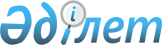 "2018-2020 жылдарға арналған Жамбыл ауданы ауылдық округтерінің бюджеттері туралы" Жамбыл аудандық мәслихатының 2017 жылғы 25 желтоқсандағы №22-2 шешіміне өзгерістер енгізу туралыЖамбыл облысы Жамбыл аудандық мәслихатының 2018 жылғы 16 наурыздағы № 25-2 шешімі. Жамбыл облысы Әділет департаментінде 2018 жылғы 28 наурызда № 3755 болып тіркелді
      РҚАО-ның ескертпесі.

      Құжаттың мәтінінде тұпнұсқаның пунктуациясы мен орфографиясы сақталған.
      Қазақстан Республикасының 2008 жылғы 4 желтоқсандағы Бюджет кодексінің 109-1 бабына, "Қазақстан Республикасындағы жергілікті мемлекеттік басқару және өзін-өзі басқару туралы" Қазақстан Республикасының 2001 жылғы 23 қаңтардағы Заңының 6 бабына және "2018-2020 жылдарға арналған аудандық бюджет туралы" Жамбыл аудандық мәслихатының 2017 жылғы 20 желтоқсандағы №21-2 шешіміне өзгерістер енгізу туралы Жамбыл аудандық мәслихатының 2018 жылғы 12 наурыздағы №24-3 шешімі негізінде (нормативтік құқықтық актілерді мемлекеттік тіркеу Тізілімінде №3737 болып тіркелген) Жамбыл аудандық мәслихаты ШЕШІМ ҚАБЫЛДАДЫ:
      1. "2018-2020 жылдарға арналған Жамбыл ауданы ауылдық округтерінің бюджеттері туралы" Жамбыл аудандық мәслихатының 2017 жылғы 25 желтоқсандағы №22-2 шешіміне (нормативтік-құқықтық актілерді мемлекеттік тіркеу Тізілімінде №3656 болып тіркелген, 2018 жылғы 17 қаңтардағы "Шұғыла-Радуга" газетінде жарияланған) келесі өзгерістер енгізілсін:
      1 тармақта: 
      1.1 Аса ауылдық округі бойынша:
      1) тармақшада:
      "68 944" сандары "215 240" сандарымен ауыстырылсын;
      "0" саны "9 366" сандарымен ауыстырылсын;
      "37 079" сандары "174 009" сандарымен ауыстырылсын;
      2) тармақшада:
      "68 944" сандары "215 240" сандарымен ауыстырылсын.
      1.2 Айшабибі ауылдық округі бойынша:
      1) тармақшада:
      "36 245" сандары "127 032" сандарымен ауыстырылсын;
      "0" саны "8 097" сандарымен ауыстырылсын;
      "28 752" сандары "111 442" сандарымен ауыстырылсын;
      2) тармақшада:
      "36 245" сандары "127 032" сандарымен ауыстырылсын.
      1.3 Ақбастау ауылдық округі бойынша:
      1) тармақшада:
      "35 642" сандары "43 362" сандарымен ауыстырылсын;
      "0" саны "3 235" сандарымен ауыстырылсын;
      "33 380" сандары "37 865" сандарымен ауыстырылсын
      2) тармақшада:
      "35 642" сандары "43 362" сандарымен ауыстырылсын.
      1.4 Ақбұлым ауылдық округі бойынша:
      1) тармақшада:
      "25 849" сандары "52 433" сандарымен ауыстырылсын;
      "50" сандары "1 740" сандарымен ауыстырылсын;
      "21 471" сандары "46 365" сандарымен ауыстырылсын;
      2) тармақшада:
      "25 849" сандары "52 433" сандарымен ауыстырылсын.
      1.5 Бесағаш ауылдық округі бойынша:
      1) тармақшада:
      "50 142" сандары "126 963" сандарымен ауыстырылсын;
      "50" сандары "496" сандарымен ауыстырылсын;
      "42 617" сандары "118 992" сандарымен ауыстырылсын;
      2) тармақшада:
      "50 142" сандары "126 963" сандарымен ауыстырылсын.
      1.6 Гродиково ауылдық округі бойынша:
      1) тармақшада:
      "34 710" сандары "71 446" сандарымен ауыстырылсын;
      "50" сандары "173" сандарымен ауыстырылсын;
      "22 780" сандары "59 393" сандарымен ауыстырылсын;
      2) тармақшада:
      "34 710" сандары "71 446" сандарымен ауыстырылсын.
      1.7 Жамбыл ауылдық округі бойынша:
      1) тармақшада:
      "34 886" сандары "146 314" сандарымен ауыстырылсын;
      "0" саны "11 005" сандарымен ауыстырылсын;
      "24 724" сандары "125 147" сандарымен ауыстырылсын;
      2) тармақшада:
      "34 886" сандары "146 314" сандарымен ауыстырылсын.
      1.8 Қарой ауылдық округі бойынша:
      1) тармақшада:
      "28 300" сандары "39 551" сандарымен ауыстырылсын;
      "0" саны "7 813" сандарымен ауыстырылсын;
      "21 909" сандары "25 347" сандарымен ауыстырылсын;
      2) тармақшада:
      "28 300" сандары "39 551" сандарымен ауыстырылсын.
      1.9 Қызылқайнар ауылдық округі бойынша:
      1) тармақшада:
      "37 601" сандары "77 619" сандарымен ауыстырылсын;
      "50" сандары "3 556" сандарымен ауыстырылсын;
      "32 686" сандары "69 198" сандарымен ауыстырылсын;
      2) тармақшада:
      "37 601" сандары "77 619" сандарымен ауыстырылсын.
      1.10 Қаратөбе ауылдық округі бойынша:
      1) тармақшада:
      "41 115" сандары "83 029" сандарымен ауыстырылсын;
      "0" саны "6 243" сандарымен ауыстырылсын;
      "31 285" сандары "66 956" сандарымен ауыстырылсын
      2) тармақшада:
      "41 115" сандары "83 029" сандарымен ауыстырылсын.
      1.11 Қаракемер ауылдық округі бойынша:
      1) тармақшада:
      "41 615" сандары "68 461" сандарымен ауыстырылсын;
      "0" саны "2 704" сандарымен ауыстырылсын;
      "39 148" сандары "63 290" сандарымен ауыстырылсын;
      2) тармақшада:
      "41 615" сандары "68 461" сандарымен ауыстырылсын;
      1.12 Көлқайнар ауылдық округі бойынша:
      1) тармақшада:
      "47 320" сандары "53 669" сандарымен ауыстырылсын;
      "0" саны "303" сандарымен ауыстырылсын;
      "44 228" сандары "50 274" сандарымен ауыстырылсын;
      2) тармақшада:
      "47 320" сандары "53 669" сандарымен ауыстырылсын.
      1.13 Өрнек ауылдық округі бойынша:
      1) тармақшада:
      "45 124" сандары "95 492" сандарымен ауыстырылсын;
      "0" саны "317" сандарымен ауыстырылсын;
      "42 539" сандары "92 590" сандарымен ауыстырылсын;
      2) тармақшада:
      "45 124" сандары "95 492" сандарымен ауыстырылсын.
      1.14"Пионер" сөзі "Қарасу" сөзімен ауыстырылсын;
       Қарасу ауылдық округі бойынша:
      1) тармақшада:
      "26 128" сандары "70 781" сандарымен ауыстырылсын;
      "0" саны "1 037" сандарымен ауыстырылсын;
      "24 163" сандары "67 779" сандарымен ауыстырылсын;
      2) тармақшада:
      "26 128" сандары "70 781" сандарымен ауыстырылсын.
      1.15 Полатқосшы ауылдық округі бойынша:
      1) тармақшада:
      "34 585" сандары "140 143" сандарымен ауыстырылсын;
      "0" саны "6 081" сандарымен ауыстырылсын;
      "14 340" сандары "113 817" сандарымен ауыстырылсын;
      2) тармақшада:
      "34 585" сандары "140 143" сандарымен ауыстырылсын.
      4 тармақта:
      "Салық және бюджетке төленетін басқа да міндетті төлемдер туралы" (Салық кодексі) Қазақстан Республикасының 2008 жылғы 10 желтоқсандағы Заңының 387 бабының 1 тармағына сәйкес 2018-2020 жылдарға жер салығының ставкаларын Салық Кодексінің 378, 379, 381, 383-баптарында белгiленген, автотұраққа (паркингке), автомобильге май құю станцияларына бөлінген (бөліп шығарылған) және казино орналасқан жерлерді қоспағанда, жер салығының базалық ставкаларын 50 пайызға жоғарылату белгіленсін." сөздері "Салық және бюджетке төленетін басқа да міндетті төлемдер туралы" (Салық кодексі) Қазақстан Республикасының 2017 жылғы 25 желтоқсандағы Заңының 510 бабының 1 тармағына сәйкес 2018-2020 жылдарға жер салығының ставкаларын Салық Кодексінің 503, 504, 505, 506-баптарында белгiленген, автотұраққа (паркингке), автомобильге май құю станцияларына бөлінген (бөліп шығарылған) және казино орналасқан жерлерді қоспағанда, жер салығының базалық ставкаларын 50 пайызға жоғарылату белгіленсін." сөздерімен ауыстырылсын.
      Аталған шешімнің 2018 жылға арналған 1-15 қосымшалары осы шешімнің 1-15 қосымшаларына сәйкес жаңа редакцияда мазмұндалсын.
      2. Осы шешімнің орындалуына бақылау және интернет-ресурстарында жариялауды аудандық мәслихаттың аумақты әлеуметтік-экономикалық дамыту, бюджет және жергілікті салықтар мәселелері жөніндегі тұрақты комиссиясына жүктелсін.
      3. Осы шешім әділет органдарында мемлекеттік тіркеуге алынған күннен бастап күшіне енеді және 2018 жылдың 1 қаңтарынан бастап қолданысқа енгізіледі.  2018 жылға арналған Аса ауылдық округінің бюджеті 2018 жылға арналған Айшабибі ауылдық округінің бюджеті 2018 жылға арналған Ақбастау ауылдық округінің бюджеті 2018 жылға арналған Ақбұлым ауылдық округінің бюджеті 2018 жылға арналған Бесағаш ауылдық округінің бюджеті 2018 жылға арналған Гродиково ауылдық округінің бюджеті 2018 жылға арналған Жамбыл ауылдық округінің бюджеті 2018 жылға арналған Қарой ауылдық округінің бюджеті 2018 жылға арналған Қызылқайнар ауылдық округінің бюджеті 2018 жылға арналған Қаратөбе ауылдық округінің бюджеті 2018 жылға арналған Қаракемер ауылдық округтердің бюджеттері 2018 жылға арналған Көлқайнар ауылдық округінің бюджеті 2018 жылға арналған Өрнек ауылдық округінің бюджеті 2018 жылға арналған Қарасу ауылдық округінің бюджеті 2018 жылға арналған Полатқосшы ауылдық округінің бюджеті
					© 2012. Қазақстан Республикасы Әділет министрлігінің «Қазақстан Республикасының Заңнама және құқықтық ақпарат институты» ШЖҚ РМК
				
      Жамбыл аудандық мәслихат

 Жамбыл аудандық

       сессиясының төрағасы

 мәслихат хатшысы

      Д. Жузанов

Р. Бегалиев
Жамбыл аудандық мәслихатының
2018 жылғы "16" наурыздағы
№25-2 шешіміне 1 қосымша
Жамбыл аудандық мәслихатының
2017 жылғы "25" желтоқсандағы
№22-2 шешіміне 1 қосымша
Санаты
Санаты
Санаты
Санаты
Сомасы мың теңге
Сыныбы
Сыныбы
Сыныбы
Сомасы мың теңге
Ішкі сыныбы
Ішкі сыныбы
Сомасы мың теңге
I. КІРІСТЕР
215 240
1
Салықтық түсімдер
31 865
01
Табыс салығы
10 960
2
Жеке табыс салығы
10 960
04
Меншiкке салынатын салықтар
20 905
1
Мүлiкке салынатын салықтар
260
3
Жер салығы
2 330
4
Көлiк құралдарына салынатын салық
18 315
2
Салықтық емес түсiмдер
9 366
01
Мемлекеттік меншіктен түсетін кірістер
0
5
Мемлекет меншігіндегі мүлікті жалға беруден түсетін кірістер
0
06
Басқа да салықтық емес түсімдер
9 366
1
Басқа да салықтық емес түсімдер
9 366
3
Негізгі капиталды сатудан түсетін түсімдер
0
01
Мемлекеттік мекемелерге бекітілген мемлекеттік мүлікті сату
0
1
Мемлекеттік мекемелерге бекітілген мемлекеттік мүлікті сату
0
4
Трансферттердің түсімдері
174 009
02
Мемлекеттiк басқарудың жоғары тұрған органдарынан түсетiн трансферттер
174 009
3
Аудандардың (облыстық маңызы бар қаланың) бюджетінен трансферттер
174 009
Функционалдық топ
Функционалдық топ
Функционалдық топ
Функционалдық топ
2018 жыл сомасы мың теңге
Бюджеттік бағдарламалардың әкімшісі
Бюджеттік бағдарламалардың әкімшісі
Бюджеттік бағдарламалардың әкімшісі
2018 жыл сомасы мың теңге
Бағдарлама
Бағдарлама
2018 жыл сомасы мың теңге
Атауы
II. ШЫҒЫСТАР
215 240
01
Жалпы сипаттағы мемлекеттiк қызметтер
39 113
124
Аудандық маңызы бар қала, ауыл, кент, ауылдық округ әкімінің аппараты
39 113
001
Аудандық маңызы бар қала, ауыл, кент, ауылдық округ әкімінің қызметін қамтамасыз ету жөніндегі қызметтер
28 358
022
Мемлекеттік органның күрделі шығыстары
10 755
04
Бiлiм беру
106 783
124
Аудандық маңызы бар қала, ауыл, кент, ауылдық округ әкімінің аппараты
106 783
004
Мектепке дейінгі тәрбиелеу және оқыту және мектепке дейінгі тәрбиелеу және оқыту ұйымдарында медициналық қызмет көрсетуді ұйымдастыру
103 275
005
Ауылдық жерлерде оқушыларды жақын жердегі мектепке дейін тегін алып баруды және одан алып қайтуды ұйымдастыру
3 508
07
Тұрғын үй-коммуналдық шаруашылық
29 925
124
Аудандық маңызы бар қала, ауыл, кент, ауылдық округ әкімінің аппараты
29 925
008
Елді мекендердегі көшелерді жарықтандыру
10 036
009
Елді мекендердің санитариясын қамтамасыз ету
4 040
011
Елді мекендерді абаттандыру мен көгалдандыру
15 849
12
Көлiк және коммуникация
27 419
124
Аудандық маңызы бар қала, ауыл, кент, ауылдық округ әкімінің аппараты
27 419
013
Аудандық маңызы бар қалаларда, ауылдарда, кенттерде, ауылдық округтерде автомобиль жолдарының жұмыс істеуін қамтамасыз ету
600
045
Аудандық маңызы бар қалаларда, ауылдарда, кенттерде, ауылдық округтерде автомобиль жолдарын күрделі және орташа жөндеу
26 819
13
Басқалар
12 000
124
Аудандық маңызы бар қала, ауыл, кент, ауылдық округ әкімінің аппараты
12 000
040
Өңірлерді дамытудың 2020 жылға дейінгі бағдарламасы шеңберінде өңірлерді экономикалық дамытуға жәрдемдесу бойынша шараларды іске асыруға ауылдық елді мекендерді жайластыруды шешуге арналған іс-шараларды іске асыру
12 000
IІІ. Таза бюджеттік кредиттеу
0
Бюджеттік кредиттер
0
Функционалдық топ
Функционалдық топ
Функционалдық топ
Функционалдық топ
Бюджеттік бағдарламалардың әкімшісі
Бюджеттік бағдарламалардың әкімшісі
Бюджеттік бағдарламалардың әкімшісі
Бағдарлама
Бағдарлама
Бюджеттік кредиттерді өтеу
0
Санаты
Санаты
Санаты
Санаты
Санаты
Сыныбы
Сыныбы
Сыныбы
Сыныбы
Ішкі сыныбы
Ішкі сыныбы
Ішкі сыныбы
5
Бюджеттік кредиттерді өтеу
0
01
Бюджеттік кредиттерді өтеу
0
1
Мемлекеттік бюджеттен берілген бюджеттік кредиттерді өтеу
0
Функционалдық топ
Функционалдық топ
Функционалдық топ
Функционалдық топ
Функционалдық топ
Бюджеттік бағдарламалардың әкімшісі
Бюджеттік бағдарламалардың әкімшісі
Бюджеттік бағдарламалардың әкімшісі
Бағдарлама
Бағдарлама
IV. Қаржы активтерімен жасалатын операциялар бойынша сальдо
0
Қаржы активтерін сатып алу
0
Санаты
Санаты
Санаты
Санаты
Сыныбы
Сыныбы
Сыныбы
Ішкі сыныбы
Ішкі сыныбы
6
Мемлекеттік қаржы активтерін сатудан түсетін түсімдер
0
01
Мемлекеттік қаржы активтерін сатудан түсетін түсімдер
0
1
Қаржы активтерін ел ішінде сатудан түсетін түсімдер
0
Функционалдық топ
Функционалдық топ
Функционалдық топ
Функционалдық топ
Бюджеттік бағдарламалардың әкімшісі
Бюджеттік бағдарламалардың әкімшісі
Бюджеттік бағдарламалардың әкімшісі
Бағдарлама
Бағдарлама
V. Бюджет тапшылығы (профициті)
0
VI. Бюджет тапшылығын қаржыландыру (профицитін пайдалану)
0
Санаты
Санаты
Санаты
Санаты
Сыныбы
Сыныбы
Сыныбы
Ішкі сыныбы
Ішкі сыныбы
7
Қарыздар түсімі
0
01
Мемлекеттік ішкі қарыздар
0
2
Қарыз алу келісім-шарттары
0
16
Қарыздарды өтеу
0
124
Қаладағы ауданның, аудандық маңызы бар қаланың, ауылдың, кенттің, ауылдық округ әкімінің аппараты
0
037
Жергілікті бюджеттен бөлінген мақсатқа сай пайдаланылмаған бюджеттік кредиттерді қайтару
0
038
Жергілікті бюджеттен бөлінген пайдаланылмаған бюджеттік кредиттерді қайтару
0
8
Бюджет қаражатының пайдаланылатын қалдықтары
0Жамбыл аудандық мәслихатының
2018 жылғы "16" наурыздағы
№25-2 шешіміне 2 қосымша
Жамбыл аудандық мәслихатының
2017 жылғы "25" желтоқсандағы
№22-2 шешіміне 2 қосымша
Санаты
Санаты
Санаты
Санаты
Сомасы мың теңге
Сыныбы
Сыныбы
Сыныбы
Сомасы мың теңге
Ішкі сыныбы
Ішкі сыныбы
Сомасы мың теңге
I. КІРІСТЕР
127 032
1
Салықтық түсімдер
7 493
01
Табыс салығы
1 568
2
Жеке табыс салығы
1 568
04
Меншiкке салынатын салықтар
5 925
1
Мүлiкке салынатын салықтар
110
3
Жер салығы
1 120
4
Көлiк құралдарына салынатын салық
4 695
2
Салықтық емес түсiмдер
8 097
01
Мемлекеттік меншіктен түсетін кірістер
0
5
Мемлекет меншігіндегі мүлікті жалға беруден түсетін кірістер
0
06
Басқа да салықтық емес түсімдер
8 097
1
Басқа да салықтық емес түсімдер
8 097
3
Негізгі капиталды сатудан түсетін түсімдер
0
01
Мемлекеттік мекемелерге бекітілген мемлекеттік мүлікті сату
0
1
Мемлекеттік мекемелерге бекітілген мемлекеттік мүлікті сату
0
4
Трансферттердің түсімдері
111 442
02
Мемлекеттiк басқарудың жоғары тұрған органдарынан түсетiн трансферттер
111 442
3
Аудандардың (облыстық маңызы бар қаланың) бюджетінен трансферттер
111 442
Функционалдық топ
Функционалдық топ
Функционалдық топ
Функционалдық топ
2018 жыл сомасы мың теңге
Бюджеттік бағдарламалардың әкімшісі
Бюджеттік бағдарламалардың әкімшісі
Бюджеттік бағдарламалардың әкімшісі
2018 жыл сомасы мың теңге
Бағдарлама
Бағдарлама
2018 жыл сомасы мың теңге
Атауы
II. ШЫҒЫСТАР
127 032
01
Жалпы сипаттағы мемлекеттiк қызметтер
50 133
124
Аудандық маңызы бар қала, ауыл, кент, ауылдық округ әкімінің аппараты
50 133
001
Аудандық маңызы бар қала, ауыл, кент, ауылдық округ әкімінің қызметін қамтамасыз ету жөніндегі қызметтер
27 465
022
Мемлекеттік органның күрделі шығыстары
22 668
04
Бiлiм беру
37 209
124
Аудандық маңызы бар қала, ауыл, кент, ауылдық округ әкімінің аппараты
37 209
004
Мектепке дейінгі тәрбиелеу және оқыту және мектепке дейінгі тәрбиелеу және оқыту ұйымдарында медициналық қызмет көрсетуді ұйымдастыру
34 034
005
Ауылдық жерлерде оқушыларды жақын жердегі мектепке дейін тегін алып баруды және одан алып қайтуды ұйымдастыру
3 175
07
Тұрғын үй-коммуналдық шаруашылық
1 650
124
Аудандық маңызы бар қала, ауыл, кент, ауылдық округ әкімінің аппараты
1 650
009
Елді мекендердің санитариясын қамтамасыз ету
250
011
Елді мекендерді абаттандыру мен көгалдандыру
1 400
08
Мәдениет, спорт, туризм және ақпараттық кеңістiк
4 134
124
Аудандық маңызы бар қала, ауыл, кент, ауылдық округ әкімінің аппараты
4 134
006
Жергілікті деңгейде мәдени-демалыс жұмысын қолдау
4 134
12
Көлiк және коммуникация
27 860
124
Аудандық маңызы бар қала, ауыл, кент, ауылдық округ әкімінің аппараты
27 860
013
Аудандық маңызы бар қалаларда, ауылдарда, кенттерде, ауылдық округтерде автомобиль жолдарының жұмыс істеуін қамтамасыз ету
150
045
Аудандық маңызы бар қалаларда, ауылдарда, кенттерде, ауылдық округтерде автомобиль жолдарын күрделі және орташа жөндеу
27 710
13
Басқалар
6 046
124
Аудандық маңызы бар қала, ауыл, кент, ауылдық округ әкімінің аппараты
6 046
040
Өңірлерді дамытудың 2020 жылға дейінгі бағдарламасы шеңберінде өңірлерді экономикалық дамытуға жәрдемдесу бойынша шараларды іске асыруға ауылдық елді мекендерді жайластыруды шешуге арналған іс-шараларды іске асыру
6 046
IІІ. Таза бюджеттік кредиттеу
0
Бюджеттік кредиттер
0
Функционалдық топ
Функционалдық топ
Функционалдық топ
Функционалдық топ
Бюджеттік бағдарламалардың әкімшісі
Бюджеттік бағдарламалардың әкімшісі
Бюджеттік бағдарламалардың әкімшісі
Бағдарлама
Бағдарлама
Бюджеттік кредиттерді өтеу
0
Санаты
Санаты
Санаты
Санаты
Сыныбы
Сыныбы
Сыныбы
Ішкі сыныбы
Ішкі сыныбы
5
Бюджеттік кредиттерді өтеу
0
01
Бюджеттік кредиттерді өтеу
0
1
Мемлекеттік бюджеттен берілген бюджеттік кредиттерді өтеу
0
Функционалдық топ
Функционалдық топ
Функционалдық топ
Функционалдық топ
Функционалдық топ
Бюджеттік бағдарламалардың әкімшісі
Бюджеттік бағдарламалардың әкімшісі
Бюджеттік бағдарламалардың әкімшісі
Бюджеттік бағдарламалардың әкімшісі
Бағдарлама
Бағдарлама
Бағдарлама
IV. Қаржы активтерімен жасалатын операциялар бойынша сальдо
0
Қаржы активтерін сатып алу
0
Санаты
Санаты
Санаты
Санаты
Санаты
Сыныбы
Сыныбы
Сыныбы
Сыныбы
Ішкі сыныбы
Ішкі сыныбы
Ішкі сыныбы
6
Мемлекеттік қаржы активтерін сатудан түсетін түсімдер
0
01
Мемлекеттік қаржы активтерін сатудан түсетін түсімдер
0
1
Қаржы активтерін ел ішінде сатудан түсетін түсімдер
0
Функционалдық топ
Функционалдық топ
Функционалдық топ
Функционалдық топ
Функционалдық топ
Бюджеттік бағдарламалардың әкімшісі
Бюджеттік бағдарламалардың әкімшісі
Бюджеттік бағдарламалардың әкімшісі
Бюджеттік бағдарламалардың әкімшісі
Бағдарлама
Бағдарлама
Бағдарлама
V. Бюджет тапшылығы (профициті)
0
VI. Бюджет тапшылығын қаржыландыру (профицитін пайдалану)
0
Санаты
Санаты
Санаты
Санаты
Санаты
Сыныбы
Сыныбы
Сыныбы
Сыныбы
Ішкі сыныбы
Ішкі сыныбы
Ішкі сыныбы
7
Қарыздар түсімі
0
01
Мемлекеттік ішкі қарыздар
0
2
Қарыз алу келісім-шарттары
0
16
Қарыздарды өтеу
0
124
Қаладағы ауданның, аудандық маңызы бар қаланың, ауылдың, кенттің, ауылдық округ әкімінің аппараты
0
037
Жергілікті бюджеттен бөлінген мақсатқа сай пайдаланылмаған бюджеттік кредиттерді қайтару
0
038
Жергілікті бюджеттен бөлінген пайдаланылмаған бюджеттік кредиттерді қайтару
0
8
Бюджет қаражатының пайдаланылатын қалдықтары
0Жамбыл аудандық мәслихатының
2018 жылғы "16" наурыздағы
№25-2 шешіміне 3 қосымша
Жамбыл аудандық мәслихатының
2017 жылғы "25" желтоқсандағы
№22-2 шешіміне 3 қосымша
Санаты
Санаты
Санаты
Санаты
Сомасы мың теңге
Сыныбы
Сыныбы
Сыныбы
Сомасы мың теңге
Ішкі сыныбы
Ішкі сыныбы
Сомасы мың теңге
I. КІРІСТЕР
43 362
1
Салықтық түсімдер
2 262
01
Табыс салығы
130
2
Жеке табыс салығы
130
04
Меншiкке салынатын салықтар
2 132
1
Мүлiкке салынатын салықтар
19
3
Жер салығы
272
4
Көлiк құралдарына салынатын салық
1 841
2
Салықтық емес түсiмдер
3 235
01
Мемлекеттік меншіктен түсетін кірістер
0
5
Мемлекет меншігіндегі мүлікті жалға беруден түсетін кірістер
0
06
Басқа да салықтық емес түсімдер
3 235
1
Басқа да салықтық емес түсімдер
3 235
3
Негізгі капиталды сатудан түсетін түсімдер
0
01
Мемлекеттік мекемелерге бекітілген мемлекеттік мүлікті сату
0
1
Мемлекеттік мекемелерге бекітілген мемлекеттік мүлікті сату
0
4
Трансферттердің түсімдері
37 865
4
02
Мемлекеттiк басқарудың жоғары тұрған органдарынан түсетiн трансферттер
37 865
4
3
Аудандардың (облыстық маңызы бар қаланың) бюджетінен трансферттер
37 865
Функционалдық топ
Функционалдық топ
Функционалдық топ
Функционалдық топ
2018 жыл сомасы мың теңге
Бюджеттік бағдарламалардың әкімшісі
Бюджеттік бағдарламалардың әкімшісі
Бюджеттік бағдарламалардың әкімшісі
2018 жыл сомасы мың теңге
Бағдарлама
Бағдарлама
2018 жыл сомасы мың теңге
Атауы
II. ШЫҒЫСТАР
43 362
01
Жалпы сипаттағы мемлекеттiк қызметтер
25 595
124
Аудандық маңызы бар қала, ауыл, кент, ауылдық округ әкімінің аппараты
25 595
001
Аудандық маңызы бар қала, ауыл, кент, ауылдық округ әкімінің қызметін қамтамасыз ету жөніндегі қызметтер
21 438
022
Мемлекеттік органның күрделі шығыстары
4 157
07
Тұрғын үй-коммуналдық шаруашылық
700
124
Аудандық маңызы бар қала, ауыл, кент, ауылдық округ әкімінің аппараты
700
009
Елді мекендердің санитариясын қамтамасыз ету
100
011
Елді мекендерді абаттандыру мен көгалдандыру
600
08
Мәдениет, спорт, туризм және ақпараттық кеңістiк
4 175
124
Аудандық маңызы бар қала, ауыл, кент, ауылдық округ әкімінің аппараты
4 175
006
Жергілікті деңгейде мәдени-демалыс жұмысын қолдау
4 175
12
Көлiк және коммуникация
9 892
124
Аудандық маңызы бар қала, ауыл, кент, ауылдық округ әкімінің аппараты
9 892
013
Аудандық маңызы бар қалаларда, ауылдарда, кенттерде, ауылдық округтерде автомобиль жолдарының жұмыс істеуін қамтамасыз ету
100
045
Аудандық маңызы бар қалаларда, ауылдарда, кенттерде, ауылдық округтерде автомобиль жолдарын күрделі және орташа жөндеу
9 792
13
Басқалар
3 000
124
Аудандық маңызы бар қала, ауыл, кент, ауылдық округ әкімінің аппараты
3 000
040
Өңірлерді дамытудың 2020 жылға дейінгі бағдарламасы шеңберінде өңірлерді экономикалық дамытуға жәрдемдесу бойынша шараларды іске асыруға ауылдық елді мекендерді жайластыруды шешуге арналған іс-шараларды іске асыру
3 000
IІІ. Таза бюджеттік кредиттеу
0
Бюджеттік кредиттер
0
Функционалдық топ
Функционалдық топ
Функционалдық топ
Функционалдық топ
Функционалдық топ
Бюджеттік бағдарламалардың әкімшісі
Бюджеттік бағдарламалардың әкімшісі
Бюджеттік бағдарламалардың әкімшісі
Бюджеттік бағдарламалардың әкімшісі
Бағдарлама
Бағдарлама
Бағдарлама
Бюджеттік кредиттерді өтеу
0
Санаты
Санаты
Санаты
Санаты
Санаты
Сыныбы
Сыныбы
Сыныбы
Сыныбы
Ішкі сыныбы
Ішкі сыныбы
Ішкі сыныбы
5
Бюджеттік кредиттерді өтеу
0
01
Бюджеттік кредиттерді өтеу
0
1
Мемлекеттік бюджеттен берілген бюджеттік кредиттерді өтеу
0
Функционалдық топ
Функционалдық топ
Функционалдық топ
Функционалдық топ
Функционалдық топ
Бюджеттік бағдарламалардың әкімшісі
Бюджеттік бағдарламалардың әкімшісі
Бюджеттік бағдарламалардың әкімшісі
Бюджеттік бағдарламалардың әкімшісі
Бағдарлама
Бағдарлама
Бағдарлама
IV. Қаржы активтерімен жасалатын операциялар бойынша сальдо
0
Қаржы активтерін сатып алу
0
Санаты
Санаты
Санаты
Санаты
Санаты
Сыныбы
Сыныбы
Сыныбы
Сыныбы
Ішкі сыныбы
Ішкі сыныбы
Ішкі сыныбы
6
Мемлекеттік қаржы активтерін сатудан түсетін түсімдер
0
01
Мемлекеттік қаржы активтерін сатудан түсетін түсімдер
0
1
Қаржы активтерін ел ішінде сатудан түсетін түсімдер
0
Функционалдық топ
Функционалдық топ
Функционалдық топ
Функционалдық топ
Функционалдық топ
Бюджеттік бағдарламалардың әкімшісі
Бюджеттік бағдарламалардың әкімшісі
Бюджеттік бағдарламалардың әкімшісі
Бюджеттік бағдарламалардың әкімшісі
Бағдарлама
Бағдарлама
Бағдарлама
V. Бюджет тапшылығы (профициті)
0
VI. Бюджет тапшылығын қаржыландыру (профицитін пайдалану)
0
Санаты
Санаты
Санаты
Санаты
Санаты
Сыныбы
Сыныбы
Сыныбы
Сыныбы
Ішкі сыныбы
Ішкі сыныбы
Ішкі сыныбы
7
Қарыздар түсімі
0
01
Мемлекеттік ішкі қарыздар
0
2
Қарыз алу келісім-шарттары
0
16
Қарыздарды өтеу
0
124
Қаладағы ауданның, аудандық маңызы бар қаланың, ауылдың, кенттің, ауылдық округ әкімінің аппараты
0
037
Жергілікті бюджеттен бөлінген мақсатқа сай пайдаланылмаған бюджеттік кредиттерді қайтару
0
038
Жергілікті бюджеттен бөлінген пайдаланылмаған бюджеттік кредиттерді қайтару
0
8
Бюджет қаражатының пайдаланылатын қалдықтары
0Жамбыл аудандық мәслихатының
2018 жылғы "16" наурыздағы
№25-2 шешіміне 4 қосымша
Жамбыл аудандық мәслихатының
2017 жылғы "25" желтоқсандағы
№22-2 шешіміне 4 қосымша
Санаты
Санаты
Санаты
Санаты
Сомасы мың теңге
Сыныбы
Сыныбы
Сыныбы
Сомасы мың теңге
Ішкі сыныбы
Ішкі сыныбы
Сомасы мың теңге
I. КІРІСТЕР
52 433
1
Салықтық түсімдер
4 328
01
Табыс салығы
811
2
Жеке табыс салығы
811
04
Меншiкке салынатын салықтар
3 517
1
Мүлiкке салынатын салықтар
100
3
Жер салығы
250
4
Көлiк құралдарына салынатын салық
3 167
2
Салықтық емес түсiмдер
1 740
01
Мемлекеттік меншіктен түсетін кірістер
50
5
Мемлекет меншігіндегі мүлікті жалға беруден түсетін кірістер
50
06
Басқа да салықтық емес түсімдер
1 690
1
Басқа да салықтық емес түсімдер
1 690
3
Негізгі капиталды сатудан түсетін түсімдер
0
01
Мемлекеттік мекемелерге бекітілген мемлекеттік мүлікті сату
0
1
Мемлекеттік мекемелерге бекітілген мемлекеттік мүлікті сату
0
4
Трансферттердің түсімдері
46 365
02
Мемлекеттiк басқарудың жоғары тұрған органдарынан түсетiн трансферттер
46 365
3
Аудандардың (облыстық маңызы бар қаланың) бюджетінен трансферттер
46 365
Функционалдық топ
Функционалдық топ
Функционалдық топ
Функционалдық топ
2018 жыл сомасы мың теңге
Бюджеттік бағдарламалардың әкімшісі
Бюджеттік бағдарламалардың әкімшісі
Бюджеттік бағдарламалардың әкімшісі
2018 жыл сомасы мың теңге
Бағдарлама
Бағдарлама
2018 жыл сомасы мың теңге
Атауы
II. ШЫҒЫСТАР
52 433
01
Жалпы сипаттағы мемлекеттiк қызметтер
22 725
124
Аудандық маңызы бар қала, ауыл, кент, ауылдық округ әкімінің аппараты
22 725
001
Аудандық маңызы бар қала, ауыл, кент, ауылдық округ әкімінің қызметін қамтамасыз ету жөніндегі қызметтер
21 670
022
Мемлекеттік органның күрделі шығыстары
1 055
04
Бiлiм беру
25 544
124
Аудандық маңызы бар қала, ауыл, кент, ауылдық округ әкімінің аппараты
25 544
004
Мектепке дейінгі тәрбиелеу және оқыту және мектепке дейінгі тәрбиелеу және оқыту ұйымдарында медициналық қызмет көрсетуді ұйымдастыру
24 004
005
Ауылдық жерлерде оқушыларды жақын жердегі мектепке дейін тегін алып баруды және одан алып қайтуды ұйымдастыру
1 540
07
Тұрғын үй-коммуналдық шаруашылық
600
124
Аудандық маңызы бар қала, ауыл, кент, ауылдық округ әкімінің аппараты
600
009
Елді мекендердің санитариясын қамтамасыз ету
100
011
Елді мекендерді абаттандыру мен көгалдандыру
500
08
Мәдениет, спорт, туризм және ақпараттық кеңістiк
580
124
Аудандық маңызы бар қала, ауыл, кент, ауылдық округ әкімінің аппараты
580
006
Жергілікті деңгейде мәдени-демалыс жұмысын қолдау
580
12
Көлiк және коммуникация
100
124
Аудандық маңызы бар қала, ауыл, кент, ауылдық округ әкімінің аппараты
100
013
Аудандық маңызы бар қалаларда, ауылдарда, кенттерде, ауылдық округтерде автомобиль жолдарының жұмыс істеуін қамтамасыз ету
100
13
Басқалар
2 884
124
Аудандық маңызы бар қала, ауыл, кент, ауылдық округ әкімінің аппараты
2 884
040
Өңірлерді дамытудың 2020 жылға дейінгі бағдарламасы шеңберінде өңірлерді экономикалық дамытуға жәрдемдесу бойынша шараларды іске асыруға ауылдық елді мекендерді жайластыруды шешуге арналған іс-шараларды іске асыру
2 884
IІІ. Таза бюджеттік кредиттеу
0
Бюджеттік кредиттер
0
Функционалдық топ
Функционалдық топ
Функционалдық топ
Функционалдық топ
Функционалдық топ
Бюджеттік бағдарламалардың әкімшісі
Бюджеттік бағдарламалардың әкімшісі
Бюджеттік бағдарламалардың әкімшісі
Бюджеттік бағдарламалардың әкімшісі
Бағдарлама
Бағдарлама
Бағдарлама
Бюджеттік кредиттерді өтеу
0
Санаты
Санаты
Санаты
Санаты
Санаты
Сыныбы
Сыныбы
Сыныбы
Сыныбы
Ішкі сыныбы
Ішкі сыныбы
Ішкі сыныбы
5
Бюджеттік кредиттерді өтеу
0
01
Бюджеттік кредиттерді өтеу
0
1
Мемлекеттік бюджеттен берілген бюджеттік кредиттерді өтеу
0
Функционалдық топ
Функционалдық топ
Функционалдық топ
Функционалдық топ
Функционалдық топ
Бюджеттік бағдарламалардың әкімшісі
Бюджеттік бағдарламалардың әкімшісі
Бюджеттік бағдарламалардың әкімшісі
Бюджеттік бағдарламалардың әкімшісі
Бағдарлама
Бағдарлама
Бағдарлама
IV. Қаржы активтерімен жасалатын операциялар бойынша сальдо
0
Қаржы активтерін сатып алу
0
Санаты
Санаты
Санаты
Санаты
Санаты
Сыныбы
Сыныбы
Сыныбы
Сыныбы
Ішкі сыныбы
Ішкі сыныбы
Ішкі сыныбы
6
Мемлекеттік қаржы активтерін сатудан түсетін түсімдер
0
01
Мемлекеттік қаржы активтерін сатудан түсетін түсімдер
0
1
Қаржы активтерін ел ішінде сатудан түсетін түсімдер
0
Функционалдық топ
Функционалдық топ
Функционалдық топ
Функционалдық топ
Функционалдық топ
Бюджеттік бағдарламалардың әкімшісі
Бюджеттік бағдарламалардың әкімшісі
Бюджеттік бағдарламалардың әкімшісі
Бюджеттік бағдарламалардың әкімшісі
Бағдарлама
Бағдарлама
Бағдарлама
V. Бюджет тапшылығы (профициті)
0
VI. Бюджет тапшылығын қаржыландыру (профицитін пайдалану)
0
Санаты
Санаты
Санаты
Санаты
Санаты
Сыныбы
Сыныбы
Сыныбы
Сыныбы
Ішкі сыныбы
Ішкі сыныбы
Ішкі сыныбы
7
Қарыздар түсімі
0
01
Мемлекеттік ішкі қарыздар
0
2
Қарыз алу келісім-шарттары
0
16
Қарыздарды өтеу
0
124
Қаладағы ауданның, аудандық маңызы бар қаланың, ауылдың, кенттің, ауылдық округ әкімінің аппараты
0
037
Жергілікті бюджеттен бөлінген мақсатқа сай пайдаланылмаған бюджеттік кредиттерді қайтару
0
038
Жергілікті бюджеттен бөлінген пайдаланылмаған бюджеттік кредиттерді қайтару
0
8
Бюджет қаражатының пайдаланылатын қалдықтары
0Жамбыл аудандық мәслихатының
2018 жылғы "16" наурыздағы
№25-2 шешіміне 5 қосымша
Жамбыл аудандық мәслихатының
2017 жылғы "25" желтоқсандағы
№22-2 шешіміне 5 қосымша
Санаты
Санаты
Санаты
Санаты
Санаты
Сомасы мың теңге
Сыныбы
Сыныбы
Сыныбы
Сомасы мың теңге
Ішкі сыныбы
Ішкі сыныбы
Сомасы мың теңге
I. КІРІСТЕР
126 963
1
1
Салықтық түсімдер
7 475
01
Табыс салығы
965
2
Жеке табыс салығы
965
04
Меншiкке салынатын салықтар
6 510
1
Мүлiкке салынатын салықтар
100
3
Жер салығы
655
4
Көлiк құралдарына салынатын салық
5 755
2
2
Салықтық емес түсiмдер
496
01
Мемлекеттік меншіктен түсетін кірістер
50
5
Мемлекет меншігіндегі мүлікті жалға беруден түсетін кірістер
50
06
Басқа да салықтық емес түсімдер
446
1
Басқа да салықтық емес түсімдер
446
3
3
Негізгі капиталды сатудан түсетін түсімдер
0
01
Мемлекеттік мекемелерге бекітілген мемлекеттік мүлікті сату
0
1
Мемлекеттік мекемелерге бекітілген мемлекеттік мүлікті сату
0
4
4
Трансферттердің түсімдері
118 992
02
Мемлекеттiк басқарудың жоғары тұрған органдарынан түсетiн трансферттер
118 992
3
Аудандардың (облыстық маңызы бар қаланың) бюджетінен трансферттер
118 992
Функционалдық топ
Функционалдық топ
Функционалдық топ
Функционалдық топ
Функционалдық топ
2018 жыл сомасы мың теңге
Бюджеттік бағдарламалардың әкімшісі
Бюджеттік бағдарламалардың әкімшісі
Бюджеттік бағдарламалардың әкімшісі
Бюджеттік бағдарламалардың әкімшісі
2018 жыл сомасы мың теңге
Бағдарлама
Бағдарлама
2018 жыл сомасы мың теңге
Атауы
2018 жыл сомасы мың теңге
II. ШЫҒЫСТАР
126 963
01
Жалпы сипаттағы мемлекеттiк қызметтер
45 890
124
124
Аудандық маңызы бар қала, ауыл, кент, ауылдық округ әкімінің аппараты
45 890
001
Аудандық маңызы бар қала, ауыл, кент, ауылдық округ әкімінің қызметін қамтамасыз ету жөніндегі қызметтер
31 010
022
Мемлекеттік органның күрделі шығыстары
14 880
04
Бiлiм беру
59 827
124
124
Аудандық маңызы бар қала, ауыл, кент, ауылдық округ әкімінің аппараты
59 827
004
Мектепке дейінгі тәрбиелеу және оқыту және мектепке дейінгі тәрбиелеу және оқыту ұйымдарында медициналық қызмет көрсетуді ұйымдастыру
58 517
005
Ауылдық жерлерде оқушыларды жақын жердегі мектепке дейін тегін алып баруды және одан алып қайтуды ұйымдастыру
1 310
07
Тұрғын үй-коммуналдық шаруашылық
1 250
124
124
Аудандық маңызы бар қала, ауыл, кент, ауылдық округ әкімінің аппараты
1 250
009
Елді мекендердің санитариясын қамтамасыз ету
350
011
Елді мекендерді абаттандыру мен көгалдандыру
900
08
Мәдениет, спорт, туризм және ақпараттық кеңістiк
760
124
124
Аудандық маңызы бар қала, ауыл, кент, ауылдық округ әкімінің аппараты
760
006
Жергілікті деңгейде мәдени-демалыс жұмысын қолдау
760
12
Көлiк және коммуникация
14 214
124
124
Аудандық маңызы бар қала, ауыл, кент, ауылдық округ әкімінің аппараты
14 214
013
Аудандық маңызы бар қалаларда, ауылдарда, кенттерде, ауылдық округтерде автомобиль жолдарының жұмыс істеуін қамтамасыз ету
14 214
13
Басқалар
5 022
124
124
Аудандық маңызы бар қала, ауыл, кент, ауылдық округ әкімінің аппараты
5 022
040
Өңірлерді дамытудың 2020 жылға дейінгі бағдарламасы шеңберінде өңірлерді экономикалық дамытуға жәрдемдесу бойынша шараларды іске асыруға ауылдық елді мекендерді жайластыруды шешуге арналған іс-шараларды іске асыру
5 022
IІІ. Таза бюджеттік кредиттеу
0
Бюджеттік кредиттер
0
Функционалдық топ
Функционалдық топ
Функционалдық топ
Функционалдық топ
Функционалдық топ
Функционалдық топ
Бюджеттік бағдарламалардың әкімшісі
Бюджеттік бағдарламалардың әкімшісі
Бюджеттік бағдарламалардың әкімшісі
Бюджеттік бағдарламалардың әкімшісі
Бюджеттік бағдарламалардың әкімшісі
Бағдарлама
Бағдарлама
Бағдарлама
Бюджеттік кредиттерді өтеу
0
Санаты
Санаты
Санаты
Санаты
Санаты
Санаты
Сыныбы
Сыныбы
Сыныбы
Сыныбы
Сыныбы
Ішкі сыныбы
Ішкі сыныбы
Ішкі сыныбы
5
Бюджеттік кредиттерді өтеу
0
01
01
Бюджеттік кредиттерді өтеу
0
1
Мемлекеттік бюджеттен берілген бюджеттік кредиттерді өтеу
0
Функционалдық топ
Функционалдық топ
Функционалдық топ
Функционалдық топ
Функционалдық топ
Функционалдық топ
Бюджеттік бағдарламалардың әкімшісі
Бюджеттік бағдарламалардың әкімшісі
Бюджеттік бағдарламалардың әкімшісі
Бюджеттік бағдарламалардың әкімшісі
Бюджеттік бағдарламалардың әкімшісі
Бағдарлама
Бағдарлама
Бағдарлама
IV. Қаржы активтерімен жасалатын операциялар бойынша сальдо
0
Қаржы активтерін сатып алу
0
Санаты
Санаты
Санаты
Санаты
Санаты
Санаты
Сыныбы
Сыныбы
Сыныбы
Сыныбы
Сыныбы
Ішкі сыныбы
Ішкі сыныбы
Ішкі сыныбы
6
Мемлекеттік қаржы активтерін сатудан түсетін түсімдер
0
01
01
Мемлекеттік қаржы активтерін сатудан түсетін түсімдер
0
1
Қаржы активтерін ел ішінде сатудан түсетін түсімдер
0
Функционалдық топ
Функционалдық топ
Функционалдық топ
Функционалдық топ
Функционалдық топ
Функционалдық топ
Бюджеттік бағдарламалардың әкімшісі
Бюджеттік бағдарламалардың әкімшісі
Бюджеттік бағдарламалардың әкімшісі
Бюджеттік бағдарламалардың әкімшісі
Бюджеттік бағдарламалардың әкімшісі
Бағдарлама
Бағдарлама
Бағдарлама
V. Бюджет тапшылығы (профициті)
0
VI. Бюджет тапшылығын қаржыландыру (профицитін пайдалану)
0
Санаты
Санаты
Санаты
Санаты
Санаты
Санаты
Сыныбы
Сыныбы
Сыныбы
Сыныбы
Сыныбы
Ішкі сыныбы
Ішкі сыныбы
Ішкі сыныбы
7
Қарыздар түсімі
0
01
01
Мемлекеттік ішкі қарыздар
0
2
Қарыз алу келісім-шарттары
0
16
Қарыздарды өтеу
0
124
124
Қаладағы ауданның, аудандық маңызы бар қаланың, ауылдың, кенттің, ауылдық округ әкімінің аппараты
0
037
Жергілікті бюджеттен бөлінген мақсатқа сай пайдаланылмаған бюджеттік кредиттерді қайтару
0
038
Жергілікті бюджеттен бөлінген пайдаланылмаған бюджеттік кредиттерді қайтару
0
8
Бюджет қаражатының пайдаланылатын қалдықтары
0Жамбыл аудандық мәслихатының
2018 жылғы "16" наурыздағы
№25-2 шешіміне 6 қосымша
Жамбыл аудандық мәслихатының
2017 жылғы "25" желтоқсандағы
№22-2 шешіміне 6 қосымша
Санаты
Санаты
Санаты
Санаты
Сомасы мың теңге
Сыныбы
Сыныбы
Сыныбы
Сомасы мың теңге
Ішкі сыныбы
Ішкі сыныбы
Сомасы мың теңге
I. КІРІСТЕР
71 446
1
Салықтық түсімдер
11 880
01
Табыс салығы
3 060
2
Жеке табыс салығы
3 060
04
Меншiкке салынатын салықтар
8 820
1
Мүлiкке салынатын салықтар
130
3
Жер салығы
1 138
4
Көлiк құралдарына салынатын салық
7 552
2
Салықтық емес түсiмдер
173
01
Мемлекеттік меншіктен түсетін кірістер
50
5
Мемлекет меншігіндегі мүлікті жалға беруден түсетін кірістер
50
06
Басқа да салықтық емес түсімдер
123
1
Басқа да салықтық емес түсімдер
123
3
Негізгі капиталды сатудан түсетін түсімдер
0
01
Мемлекеттік мекемелерге бекітілген мемлекеттік мүлікті сату
0
1
Мемлекеттік мекемелерге бекітілген мемлекеттік мүлікті сату
0
4
Трансферттердің түсімдері
59 393
02
Мемлекеттiк басқарудың жоғары тұрған органдарынан түсетiн трансферттер
59 393
3
Аудандардың (облыстық маңызы бар қаланың) бюджетінен трансферттер
59 393
Функционалдық топ
Функционалдық топ
Функционалдық топ
Функционалдық топ
2018 жыл сомасы мың теңге
Бюджеттік бағдарламалардың әкімшісі
Бюджеттік бағдарламалардың әкімшісі
Бюджеттік бағдарламалардың әкімшісі
2018 жыл сомасы мың теңге
Бағдарлама
Бағдарлама
2018 жыл сомасы мың теңге
Атауы
2018 жыл сомасы мың теңге
II. ШЫҒЫСТАР
71 446
01
Жалпы сипаттағы мемлекеттiк қызметтер
32 083
124
Аудандық маңызы бар қала, ауыл, кент, ауылдық округ әкімінің аппараты
32 083
001
Аудандық маңызы бар қала, ауыл, кент, ауылдық округ әкімінің қызметін қамтамасыз ету жөніндегі қызметтер
28 528
022
Мемлекеттік органның күрделі шығыстары
3 555
04
Бiлiм беру
25 323
124
Аудандық маңызы бар қала, ауыл, кент, ауылдық округ әкімінің аппараты
25 323
004
Мектепке дейінгі тәрбиелеу және оқыту және мектепке дейінгі тәрбиелеу және оқыту ұйымдарында медициналық қызмет көрсетуді ұйымдастыру
25 323
07
Тұрғын үй-коммуналдық шаруашылық
1 770
124
Аудандық маңызы бар қала, ауыл, кент, ауылдық округ әкімінің аппараты
1 770
009
Елді мекендердің санитариясын қамтамасыз ету
420
011
Елді мекендерді абаттандыру мен көгалдандыру
1 350
08
Мәдениет, спорт, туризм және ақпараттық кеңістiк
5 310
124
Аудандық маңызы бар қала, ауыл, кент, ауылдық округ әкімінің аппараты
5 310
006
Жергілікті деңгейде мәдени-демалыс жұмысын қолдау
5 310
12
Көлiк және коммуникация
2 460
124
Аудандық маңызы бар қала, ауыл, кент, ауылдық округ әкімінің аппараты
2 460
013
Аудандық маңызы бар қалаларда, ауылдарда, кенттерде, ауылдық округтерде автомобиль жолдарының жұмыс істеуін қамтамасыз ету
2 460
13
Басқалар
4 500
124
Аудандық маңызы бар қала, ауыл, кент, ауылдық округ әкімінің аппараты
4 500
040
Өңірлерді дамытудың 2020 жылға дейінгі бағдарламасы шеңберінде өңірлерді экономикалық дамытуға жәрдемдесу бойынша шараларды іске асыруға ауылдық елді мекендерді жайластыруды шешуге арналған іс-шараларды іске асыру
4 500
IІІ. Таза бюджеттік кредиттеу
0
Бюджеттік кредиттер
0
Функционалдық топ
Функционалдық топ
Функционалдық топ
Функционалдық топ
Функционалдық топ
Бюджеттік бағдарламалардың әкімшісі
Бюджеттік бағдарламалардың әкімшісі
Бюджеттік бағдарламалардың әкімшісі
Бюджеттік бағдарламалардың әкімшісі
Бағдарлама
Бағдарлама
Бағдарлама
Бюджеттік кредиттерді өтеу
0
Санаты
Санаты
Санаты
Санаты
Санаты
Сыныбы
Сыныбы
Сыныбы
Сыныбы
Ішкі сыныбы
Ішкі сыныбы
Ішкі сыныбы
5
Бюджеттік кредиттерді өтеу
0
01
Бюджеттік кредиттерді өтеу
0
1
Мемлекеттік бюджеттен берілген бюджеттік кредиттерді өтеу
0
Функционалдық топ
Функционалдық топ
Функционалдық топ
Функционалдық топ
Функционалдық топ
Бюджеттік бағдарламалардың әкімшісі
Бюджеттік бағдарламалардың әкімшісі
Бюджеттік бағдарламалардың әкімшісі
Бюджеттік бағдарламалардың әкімшісі
Бағдарлама
Бағдарлама
Бағдарлама
IV. Қаржы активтерімен жасалатын операциялар бойынша сальдо
0
Қаржы активтерін сатып алу
0
Санаты
Санаты
Санаты
Санаты
Санаты
Сыныбы
Сыныбы
Сыныбы
Сыныбы
Ішкі сыныбы
Ішкі сыныбы
Ішкі сыныбы
6
Мемлекеттік қаржы активтерін сатудан түсетін түсімдер
0
01
Мемлекеттік қаржы активтерін сатудан түсетін түсімдер
0
1
Қаржы активтерін ел ішінде сатудан түсетін түсімдер
0
Функционалдық топ
Функционалдық топ
Функционалдық топ
Функционалдық топ
Функционалдық топ
Бюджеттік бағдарламалардың әкімшісі
Бюджеттік бағдарламалардың әкімшісі
Бюджеттік бағдарламалардың әкімшісі
Бюджеттік бағдарламалардың әкімшісі
Бағдарлама
Бағдарлама
Бағдарлама
V. Бюджет тапшылығы (профициті)
0
VI. Бюджет тапшылығын қаржыландыру (профицитін пайдалану)
0
Санаты
Санаты
Санаты
Санаты
Санаты
Сыныбы
Сыныбы
Сыныбы
Сыныбы
Ішкі сыныбы
Ішкі сыныбы
Ішкі сыныбы
7
Қарыздар түсімі
0
01
Мемлекеттік ішкі қарыздар
0
2
Қарыз алу келісім-шарттары
0
16
Қарыздарды өтеу
0
124
Қаладағы ауданның, аудандық маңызы бар қаланың, ауылдың, кенттің, ауылдық округ әкімінің аппараты
0
037
Жергілікті бюджеттен бөлінген мақсатқа сай пайдаланылмаған бюджеттік кредиттерді қайтару
0
038
Жергілікті бюджеттен бөлінген пайдаланылмаған бюджеттік кредиттерді қайтару
0
8
Бюджет қаражатының пайдаланылатын қалдықтары
0Жамбыл аудандық мәслихатының
2018 жылғы "16" наурыздағы
№25-2 шешіміне 7 қосымша
Жамбыл аудандық мәслихатының
2017 жылғы "25" желтоқсандағы
№22-2 шешіміне 7 қосымша
Санаты
Санаты
Санаты
Санаты
Сомасы мың теңге
Сыныбы
Сыныбы
Сыныбы
Сомасы мың теңге
Ішкі сыныбы
Ішкі сыныбы
Сомасы мың теңге
I. КІРІСТЕР
146 314
1
Салықтық түсімдер
10 162
01
Табыс салығы
3 030
2
Жеке табыс салығы
3 030
04
Меншiкке салынатын салықтар
7 132
1
Мүлiкке салынатын салықтар
174
3
Жер салығы
940
4
Көлiк құралдарына салынатын салық
6 018
2
Салықтық емес түсiмдер
11 005
01
Мемлекеттік меншіктен түсетін кірістер
0
5
Мемлекет меншігіндегі мүлікті жалға беруден түсетін кірістер
0
06
Басқа да салықтық емес түсімдер
11 005
2
1
Басқа да салықтық емес түсімдер
11 005
3
Негізгі капиталды сатудан түсетін түсімдер
0
01
Мемлекеттік мекемелерге бекітілген мемлекеттік мүлікті сату
0
1
Мемлекеттік мекемелерге бекітілген мемлекеттік мүлікті сату
0
4
Трансферттердің түсімдері
125 147
02
Мемлекеттiк басқарудың жоғары тұрған органдарынан түсетiн трансферттер
125 147
3
Аудандардың (облыстық маңызы бар қаланың) бюджетінен трансферттер
125 147
Функционалдық топ
Функционалдық топ
Функционалдық топ
Функционалдық топ
2018 жыл сомасы мың теңге
Бюджеттік бағдарламалардың әкімшісі
Бюджеттік бағдарламалардың әкімшісі
Бюджеттік бағдарламалардың әкімшісі
2018 жыл сомасы мың теңге
Бағдарлама
Бағдарлама
2018 жыл сомасы мың теңге
Атауы
II. ШЫҒЫСТАР
146 314
01
Жалпы сипаттағы мемлекеттiк қызметтер
87 300
124
Аудандық маңызы бар қала, ауыл, кент, ауылдық округ әкімінің аппараты
87 300
001
Аудандық маңызы бар қала, ауыл, кент, ауылдық округ әкімінің қызметін қамтамасыз ету жөніндегі қызметтер
35 192
022
Мемлекеттік органның күрделі шығыстары
52 108
04
Бiлiм беру
39 320
124
Аудандық маңызы бар қала, ауыл, кент, ауылдық округ әкімінің аппараты
39 320
004
Мектепке дейінгі тәрбиелеу және оқыту және мектепке дейінгі тәрбиелеу және оқыту ұйымдарында медициналық қызмет көрсетуді ұйымдастыру
35 968
005
Ауылдық жерлерде оқушыларды жақын жердегі мектепке дейін тегін алып баруды және одан алып қайтуды ұйымдастыру
3 352
07
Тұрғын үй-коммуналдық шаруашылық
1 000
124
Аудандық маңызы бар қала, ауыл, кент, ауылдық округ әкімінің аппараты
1 000
009
Елді мекендердің санитариясын қамтамасыз ету
300
011
Елді мекендерді абаттандыру мен көгалдандыру
700
08
Мәдениет, спорт, туризм және ақпараттық кеңістiк
3 869
124
Аудандық маңызы бар қала, ауыл, кент, ауылдық округ әкімінің аппараты
3 869
006
Жергілікті деңгейде мәдени-демалыс жұмысын қолдау
3 869
12
Көлiк және коммуникация
9 926
124
Аудандық маңызы бар қала, ауыл, кент, ауылдық округ әкімінің аппараты
9 926
013
Аудандық маңызы бар қалаларда, ауылдарда, кенттерде, ауылдық округтерде автомобиль жолдарының жұмыс істеуін қамтамасыз ету
150
045
Аудандық маңызы бар қалаларда, ауылдарда, кенттерде, ауылдық округтерде автомобиль жолдарын күрделі және орташа жөндеу
9 776
13
Басқалар
4 899
124
Аудандық маңызы бар қала, ауыл, кент, ауылдық округ әкімінің аппараты
4 899
040
Өңірлерді дамытудың 2020 жылға дейінгі бағдарламасы шеңберінде өңірлерді экономикалық дамытуға жәрдемдесу бойынша шараларды іске асыруға ауылдық елді мекендерді жайластыруды шешуге арналған іс-шараларды іске асыру
4 899
IІІ. Таза бюджеттік кредиттеу
0
Бюджеттік кредиттер
0
Функционалдық топ
Функционалдық топ
Функционалдық топ
Функционалдық топ
Функционалдық топ
Бюджеттік бағдарламалардың әкімшісі
Бюджеттік бағдарламалардың әкімшісі
Бюджеттік бағдарламалардың әкімшісі
Бюджеттік бағдарламалардың әкімшісі
Бағдарлама
Бағдарлама
Бағдарлама
Бюджеттік кредиттерді өтеу
0
Санаты
Санаты
Санаты
Санаты
Санаты
Сыныбы
Сыныбы
Сыныбы
Сыныбы
Ішкі сыныбы
Ішкі сыныбы
Ішкі сыныбы
5
Бюджеттік кредиттерді өтеу
0
01
Бюджеттік кредиттерді өтеу
0
1
Мемлекеттік бюджеттен берілген бюджеттік кредиттерді өтеу
0
Функционалдық топ
Функционалдық топ
Функционалдық топ
Функционалдық топ
Функционалдық топ
Бюджеттік бағдарламалардың әкімшісі
Бюджеттік бағдарламалардың әкімшісі
Бюджеттік бағдарламалардың әкімшісі
Бюджеттік бағдарламалардың әкімшісі
Бағдарлама
Бағдарлама
Бағдарлама
IV. Қаржы активтерімен жасалатын операциялар бойынша сальдо
0
Қаржы активтерін сатып алу
0
Санаты
Санаты
Санаты
Санаты
Санаты
Сыныбы
Сыныбы
Сыныбы
Сыныбы
Ішкі сыныбы
Ішкі сыныбы
Ішкі сыныбы
6
Мемлекеттік қаржы активтерін сатудан түсетін түсімдер
0
01
Мемлекеттік қаржы активтерін сатудан түсетін түсімдер
0
1
Қаржы активтерін ел ішінде сатудан түсетін түсімдер
0
Функционалдық топ
Функционалдық топ
Функционалдық топ
Функционалдық топ
Функционалдық топ
Бюджеттік бағдарламалардың әкімшісі
Бюджеттік бағдарламалардың әкімшісі
Бюджеттік бағдарламалардың әкімшісі
Бюджеттік бағдарламалардың әкімшісі
Бағдарлама
Бағдарлама
Бағдарлама
V. Бюджет тапшылығы (профициті)
0
VI. Бюджет тапшылығын қаржыландыру (профицитін пайдалану)
0
Санаты
Санаты
Санаты
Санаты
Санаты
Сыныбы
Сыныбы
Сыныбы
Сыныбы
Ішкі сыныбы
Ішкі сыныбы
Ішкі сыныбы
7
Қарыздар түсімі
0
01
Мемлекеттік ішкі қарыздар
0
2
Қарыз алу келісім-шарттары
0
16
Қарыздарды өтеу
0
124
Қаладағы ауданның, аудандық маңызы бар қаланың, ауылдың, кенттің, ауылдық округ әкімінің аппараты
0
037
Жергілікті бюджеттен бөлінген мақсатқа сай пайдаланылмаған бюджеттік кредиттерді қайтару
0
038
Жергілікті бюджеттен бөлінген пайдаланылмаған бюджеттік кредиттерді қайтару
0
8
Бюджет қаражатының пайдаланылатын қалдықтары
0Жамбыл аудандық мәслихатының
2018 жылғы "16" наурыздағы
№25-2 шешіміне 8 қосымша
Жамбыл аудандық мәслихатының
2017 жылғы "25" желтоқсандағы
№22-2 шешіміне 8 қосымша
Санаты
Санаты
Санаты
Санаты
Сомасы мың теңге
Сыныбы
Сыныбы
Сыныбы
Сомасы мың теңге
Ішкі сыныбы
Ішкі сыныбы
Сомасы мың теңге
I. КІРІСТЕР
39 551
1
Салықтық түсімдер
6 391
01
Табыс салығы
1 330
2
Жеке табыс салығы
1 330
04
Меншiкке салынатын салықтар
5 061
1
Мүлiкке салынатын салықтар
150
3
Жер салығы
484
4
Көлiк құралдарына салынатын салық
4 427
2
Салықтық емес түсiмдер
7 813
01
Мемлекеттік меншіктен түсетін кірістер
0
5
Мемлекет меншігіндегі мүлікті жалға беруден түсетін кірістер
0
06
Басқа да салықтық емес түсімдер
7 813
1
Басқа да салықтық емес түсімдер
7 813
3
Негізгі капиталды сатудан түсетін түсімдер
0
01
Мемлекеттік мекемелерге бекітілген мемлекеттік мүлікті сату
0
1
Мемлекеттік мекемелерге бекітілген мемлекеттік мүлікті сату
0
4
Трансферттердің түсімдері
25 347
02
Мемлекеттiк басқарудың жоғары тұрған органдарынан түсетiн трансферттер
25 347
3
Аудандардың (облыстық маңызы бар қаланың) бюджетінен трансферттер
25 347
Функционалдық топ
Функционалдық топ
Функционалдық топ
Функционалдық топ
2018 жыл сомасы мың теңге
Бюджеттік бағдарламалардың әкімшісі
Бюджеттік бағдарламалардың әкімшісі
Бюджеттік бағдарламалардың әкімшісі
2018 жыл сомасы мың теңге
Бағдарлама
Бағдарлама
2018 жыл сомасы мың теңге
Атауы
II. ШЫҒЫСТАР
39 551
01
Жалпы сипаттағы мемлекеттiк қызметтер
29 107
124
Аудандық маңызы бар қала, ауыл, кент, ауылдық округ әкімінің аппараты
29 107
001
Аудандық маңызы бар қала, ауыл, кент, ауылдық округ әкімінің қызметін қамтамасыз ету жөніндегі қызметтер
24 452
022
Мемлекеттік органның күрделі шығыстары
4 655
04
Бiлiм беру
1 384
124
Аудандық маңызы бар қала, ауыл, кент, ауылдық округ әкімінің аппараты
1 384
005
Ауылдық жерлерде оқушыларды жақын жердегі мектепке дейін тегін алып баруды және одан алып қайтуды ұйымдастыру
1 384
07
Тұрғын үй-коммуналдық шаруашылық
3 633
124
Аудандық маңызы бар қала, ауыл, кент, ауылдық округ әкімінің аппараты
3 633
009
Елді мекендердің санитариясын қамтамасыз ету
50
011
Елді мекендерді абаттандыру мен көгалдандыру
3 583
08
Мәдениет, спорт, туризм және ақпараттық кеңістiк
1 078
124
Аудандық маңызы бар қала, ауыл, кент, ауылдық округ әкімінің аппараты
1 078
006
Жергілікті деңгейде мәдени-демалыс жұмысын қолдау
1 078
12
Көлiк және коммуникация
50
124
Аудандық маңызы бар қала, ауыл, кент, ауылдық округ әкімінің аппараты
50
013
Аудандық маңызы бар қалаларда, ауылдарда, кенттерде, ауылдық округтерде автомобиль жолдарының жұмыс істеуін қамтамасыз ету
50
13
Басқалар
4 299
124
Аудандық маңызы бар қала, ауыл, кент, ауылдық округ әкімінің аппараты
4 299
040
Өңірлерді дамытудың 2020 жылға дейінгі бағдарламасы шеңберінде өңірлерді экономикалық дамытуға жәрдемдесу бойынша шараларды іске асыруға ауылдық елді мекендерді жайластыруды шешуге арналған іс-шараларды іске асыру
4 299
IІІ. Таза бюджеттік кредиттеу
0
Бюджеттік кредиттер
0
Функционалдық топ
Функционалдық топ
Функционалдық топ
Функционалдық топ
Функционалдық топ
Бюджеттік бағдарламалардың әкімшісі
Бюджеттік бағдарламалардың әкімшісі
Бюджеттік бағдарламалардың әкімшісі
Бюджеттік бағдарламалардың әкімшісі
Бағдарлама
Бағдарлама
Бағдарлама
Бюджеттік кредиттерді өтеу
0
Санаты
Санаты
Санаты
Санаты
Санаты
Сыныбы
Сыныбы
Сыныбы
Сыныбы
Ішкі сыныбы
Ішкі сыныбы
Ішкі сыныбы
5
Бюджеттік кредиттерді өтеу
0
01
Бюджеттік кредиттерді өтеу
0
1
Мемлекеттік бюджеттен берілген бюджеттік кредиттерді өтеу
0
Функционалдық топ
Функционалдық топ
Функционалдық топ
Функционалдық топ
Функционалдық топ
Бюджеттік бағдарламалардың әкімшісі
Бюджеттік бағдарламалардың әкімшісі
Бюджеттік бағдарламалардың әкімшісі
Бюджеттік бағдарламалардың әкімшісі
Бағдарлама
Бағдарлама
Бағдарлама
IV. Қаржы активтерімен жасалатын операциялар бойынша сальдо
0
Қаржы активтерін сатып алу
0
Санаты
Санаты
Санаты
Санаты
Санаты
Сыныбы
Сыныбы
Сыныбы
Сыныбы
Ішкі сыныбы
Ішкі сыныбы
Ішкі сыныбы
6
Мемлекеттік қаржы активтерін сатудан түсетін түсімдер
0
01
Мемлекеттік қаржы активтерін сатудан түсетін түсімдер
0
1
Қаржы активтерін ел ішінде сатудан түсетін түсімдер
0
Функционалдық топ
Функционалдық топ
Функционалдық топ
Функционалдық топ
Функционалдық топ
Бюджеттік бағдарламалардың әкімшісі
Бюджеттік бағдарламалардың әкімшісі
Бюджеттік бағдарламалардың әкімшісі
Бюджеттік бағдарламалардың әкімшісі
Бағдарлама
Бағдарлама
Бағдарлама
V. Бюджет тапшылығы (профициті)
0
VI. Бюджет тапшылығын қаржыландыру (профицитін пайдалану)
0
Санаты
Санаты
Санаты
Санаты
Санаты
Сыныбы
Сыныбы
Сыныбы
Сыныбы
Ішкі сыныбы
Ішкі сыныбы
Ішкі сыныбы
7
Қарыздар түсімі
0
01
Мемлекеттік ішкі қарыздар
0
2
Қарыз алу келісім-шарттары
0
16
Қарыздарды өтеу
0
124
Қаладағы ауданның, аудандық маңызы бар қаланың, ауылдың, кенттің, ауылдық округ әкімінің аппараты
0
037
Жергілікті бюджеттен бөлінген мақсатқа сай пайдаланылмаған бюджеттік кредиттерді қайтару
0
038
Жергілікті бюджеттен бөлінген пайдаланылмаған бюджеттік кредиттерді қайтару
0
8
Бюджет қаражатының пайдаланылатын қалдықтары
0Жамбыл аудандық мәслихатының
2018 жылғы "16" наурыздағы
№25-2 шешіміне 9 қосымша
Жамбыл аудандық мәслихатының
2017 жылғы "25" желтоқсандағы
№22-2 шешіміне 9 қосымша
Санаты
Санаты
Санаты
Санаты
Сомасы мың теңге
Сыныбы
Сыныбы
Сыныбы
Сомасы мың теңге
Ішкі сыныбы
Ішкі сыныбы
Сомасы мың теңге
I. КІРІСТЕР
77 619
1
Салықтық түсімдер
4 865
01
Табыс салығы
200
2
Жеке табыс салығы
200
04
Меншiкке салынатын салықтар
4 665
1
Мүлiкке салынатын салықтар
132
3
Жер салығы
480
4
Көлiк құралдарына салынатын салық
4 053
2
Салықтық емес түсiмдер
3 556
01
Мемлекеттік меншіктен түсетін кірістер
50
5
Мемлекет меншігіндегі мүлікті жалға беруден түсетін кірістер
50
06
Басқа да салықтық емес түсімдер
3 506
1
Басқа да салықтық емес түсімдер
3 506
3
Негізгі капиталды сатудан түсетін түсімдер
0
01
Мемлекеттік мекемелерге бекітілген мемлекеттік мүлікті сату
0
1
Мемлекеттік мекемелерге бекітілген мемлекеттік мүлікті сату
0
4
Трансферттердің түсімдері
69 198
02
Мемлекеттiк басқарудың жоғары тұрған органдарынан түсетiн трансферттер
69 198
3
Аудандардың (облыстық маңызы бар қаланың) бюджетінен трансферттер
69 198
Функционалдық топ
Функционалдық топ
Функционалдық топ
Функционалдық топ
2018 жыл сомасы мың теңге
Бюджеттік бағдарламалардың әкімшісі
Бюджеттік бағдарламалардың әкімшісі
Бюджеттік бағдарламалардың әкімшісі
2018 жыл сомасы мың теңге
Бағдарлама
Бағдарлама
2018 жыл сомасы мың теңге
Атауы
II. ШЫҒЫСТАР
77 619
01
Жалпы сипаттағы мемлекеттiк қызметтер
27 285
124
Аудандық маңызы бар қала, ауыл, кент, ауылдық округ әкімінің аппараты
27 285
001
Аудандық маңызы бар қала, ауыл, кент, ауылдық округ әкімінің қызметін қамтамасыз ету жөніндегі қызметтер
24 730
022
Мемлекеттік органның күрделі шығыстары
2 555
04
Бiлiм беру
35 479
124
Аудандық маңызы бар қала, ауыл, кент, ауылдық округ әкімінің аппараты
35 479
004
Мектепке дейінгі тәрбиелеу және оқыту және мектепке дейінгі тәрбиелеу және оқыту ұйымдарында медициналық қызмет көрсетуді ұйымдастыру
35 479
07
Тұрғын үй-коммуналдық шаруашылық
700
124
Аудандық маңызы бар қала, ауыл, кент, ауылдық округ әкімінің аппараты
700
009
Елді мекендердің санитариясын қамтамасыз ету
150
011
Елді мекендерді абаттандыру мен көгалдандыру
550
08
Мәдениет, спорт, туризм және ақпараттық кеңістiк
723
124
Аудандық маңызы бар қала, ауыл, кент, ауылдық округ әкімінің аппараты
723
006
Жергілікті деңгейде мәдени-демалыс жұмысын қолдау
723
12
Көлiк және коммуникация
9 589
124
Аудандық маңызы бар қала, ауыл, кент, ауылдық округ әкімінің аппараты
9 589
013
Аудандық маңызы бар қалаларда, ауылдарда, кенттерде, ауылдық округтерде автомобиль жолдарының жұмыс істеуін қамтамасыз ету
100
045
Аудандық маңызы бар қалаларда, ауылдарда, кенттерде, ауылдық округтерде автомобиль жолдарын күрделі және орташа жөндеу
9 489
13
Басқалар
3 843
124
Аудандық маңызы бар қала, ауыл, кент, ауылдық округ әкімінің аппараты
3 843
040
Өңірлерді дамытудың 2020 жылға дейінгі бағдарламасы шеңберінде өңірлерді экономикалық дамытуға жәрдемдесу бойынша шараларды іске асыруға ауылдық елді мекендерді жайластыруды шешуге арналған іс-шараларды іске асыру
3 843
IІІ. Таза бюджеттік кредиттеу
0
Бюджеттік кредиттер
0
Функционалдық топ
Функционалдық топ
Функционалдық топ
Функционалдық топ
Функционалдық топ
Бюджеттік бағдарламалардың әкімшісі
Бюджеттік бағдарламалардың әкімшісі
Бюджеттік бағдарламалардың әкімшісі
Бюджеттік бағдарламалардың әкімшісі
Бағдарлама
Бағдарлама
Бағдарлама
Бюджеттік кредиттерді өтеу
0
Санаты
Санаты
Санаты
Санаты
Санаты
Сыныбы
Сыныбы
Сыныбы
Сыныбы
Ішкі сыныбы
Ішкі сыныбы
Ішкі сыныбы
5
Бюджеттік кредиттерді өтеу
0
01
Бюджеттік кредиттерді өтеу
0
1
Мемлекеттік бюджеттен берілген бюджеттік кредиттерді өтеу
0
Функционалдық топ
Функционалдық топ
Функционалдық топ
Функционалдық топ
Функционалдық топ
Бюджеттік бағдарламалардың әкімшісі
Бюджеттік бағдарламалардың әкімшісі
Бюджеттік бағдарламалардың әкімшісі
Бюджеттік бағдарламалардың әкімшісі
Бағдарлама
Бағдарлама
Бағдарлама
IV. Қаржы активтерімен жасалатын операциялар бойынша сальдо
0
Қаржы активтерін сатып алу
0
Санаты
Санаты
Санаты
Санаты
Санаты
Сыныбы
Сыныбы
Сыныбы
Сыныбы
Ішкі сыныбы
Ішкі сыныбы
Ішкі сыныбы
6
Мемлекеттік қаржы активтерін сатудан түсетін түсімдер
0
01
Мемлекеттік қаржы активтерін сатудан түсетін түсімдер
0
1
Қаржы активтерін ел ішінде сатудан түсетін түсімдер
0
Функционалдық топ
Функционалдық топ
Функционалдық топ
Функционалдық топ
Функционалдық топ
Бюджеттік бағдарламалардың әкімшісі
Бюджеттік бағдарламалардың әкімшісі
Бюджеттік бағдарламалардың әкімшісі
Бюджеттік бағдарламалардың әкімшісі
Бағдарлама
Бағдарлама
Бағдарлама
V. Бюджет тапшылығы (профициті)
0
VI. Бюджет тапшылығын қаржыландыру (профицитін пайдалану)
0
Санаты
Санаты
Санаты
Санаты
Санаты
Сыныбы
Сыныбы
Сыныбы
Сыныбы
Ішкі сыныбы
Ішкі сыныбы
Ішкі сыныбы
7
Қарыздар түсімі
0
01
Мемлекеттік ішкі қарыздар
0
2
Қарыз алу келісім-шарттары
0
16
Қарыздарды өтеу
0
124
Қаладағы ауданның, аудандық маңызы бар қаланың, ауылдың, кенттің, ауылдық округ әкімінің аппараты
0
037
Жергілікті бюджеттен бөлінген мақсатқа сай пайдаланылмаған бюджеттік кредиттерді қайтару
0
038
Жергілікті бюджеттен бөлінген пайдаланылмаған бюджеттік кредиттерді қайтару
0
8
Бюджет қаражатының пайдаланылатын қалдықтары
0Жамбыл аудандық мәслихатының
2018 жылғы "16" наурыздағы
№25-2 шешіміне 10 қосымша
Жамбыл аудандық мәслихатының
2017 жылғы "25" желтоқсандағы
№22-2 шешіміне 10 қосымша
Санаты
Санаты
Санаты
Санаты
Сомасы мың теңге
Сыныбы
Сыныбы
Сыныбы
Сомасы мың теңге
Ішкі сыныбы
Ішкі сыныбы
Сомасы мың теңге
I. КІРІСТЕР
83 029
1
Салықтық түсімдер
9 830
01
Табыс салығы
3 120
2
Жеке табыс салығы
3 120
04
Меншiкке салынатын салықтар
6 710
1
Мүлiкке салынатын салықтар
215
3
Жер салығы
1 510
4
Көлiк құралдарына салынатын салық
4 985
2
Салықтық емес түсiмдер
6 243
01
Мемлекеттік меншіктен түсетін кірістер
0
5
Мемлекет меншігіндегі мүлікті жалға беруден түсетін кірістер
0
06
Басқа да салықтық емес түсімдер
6 243
1
Басқа да салықтық емес түсімдер
6 243
3
Негізгі капиталды сатудан түсетін түсімдер
0
01
Мемлекеттік мекемелерге бекітілген мемлекеттік мүлікті сату
0
1
Мемлекеттік мекемелерге бекітілген мемлекеттік мүлікті сату
0
4
Трансферттердің түсімдері
66 956
02
Мемлекеттiк басқарудың жоғары тұрған органдарынан түсетiн трансферттер
66 956
3
Аудандардың (облыстық маңызы бар қаланың) бюджетінен трансферттер
66 956
Функционалдық топ
Функционалдық топ
Функционалдық топ
Функционалдық топ
2018 жыл сомасы мың теңге
Бюджеттік бағдарламалардың әкімшісі
Бюджеттік бағдарламалардың әкімшісі
Бюджеттік бағдарламалардың әкімшісі
2018 жыл сомасы мың теңге
Бағдарлама
Бағдарлама
2018 жыл сомасы мың теңге
Атауы
II. ШЫҒЫСТАР
83 029
01
Жалпы сипаттағы мемлекеттiк қызметтер
29 525
124
Аудандық маңызы бар қала, ауыл, кент, ауылдық округ әкімінің аппараты
29 525
001
Аудандық маңызы бар қала, ауыл, кент, ауылдық округ әкімінің қызметін қамтамасыз ету жөніндегі қызметтер
25 890
022
Мемлекеттік органның күрделі шығыстары
3 635
04
Бiлiм беру
22 767
124
Аудандық маңызы бар қала, ауыл, кент, ауылдық округ әкімінің аппараты
22 767
004
Мектепке дейінгі тәрбиелеу және оқыту және мектепке дейінгі тәрбиелеу және оқыту ұйымдарында медициналық қызмет көрсетуді ұйымдастыру
21 353
005
Ауылдық жерлерде оқушыларды жақын жердегі мектепке дейін тегін алып баруды және одан алып қайтуды ұйымдастыру
1 414
07
Тұрғын үй-коммуналдық шаруашылық
22 640
124
Аудандық маңызы бар қала, ауыл, кент, ауылдық округ әкімінің аппараты
22 640
008
Елді мекендердегі көшелерді жарықтандыру
9 311
009
Елді мекендердің санитариясын қамтамасыз ету
10 035
011
Елді мекендерді абаттандыру мен көгалдандыру
3 294
08
Мәдениет, спорт, туризм және ақпараттық кеңістiк
4 146
124
Аудандық маңызы бар қала, ауыл, кент, ауылдық округ әкімінің аппараты
4 146
006
Жергілікті деңгейде мәдени-демалыс жұмысын қолдау
4 146
12
Көлiк және коммуникация
100
124
Аудандық маңызы бар қала, ауыл, кент, ауылдық округ әкімінің аппараты
100
013
Аудандық маңызы бар қалаларда, ауылдарда, кенттерде, ауылдық округтерде автомобиль жолдарының жұмыс істеуін қамтамасыз ету
100
13
Басқалар
3 851
124
Аудандық маңызы бар қала, ауыл, кент, ауылдық округ әкімінің аппараты
3 851
040
Өңірлерді дамытудың 2020 жылға дейінгі бағдарламасы шеңберінде өңірлерді экономикалық дамытуға жәрдемдесу бойынша шараларды іске асыруға ауылдық елді мекендерді жайластыруды шешуге арналған іс-шараларды іске асыру
3 851
IІІ. Таза бюджеттік кредиттеу
0
Бюджеттік кредиттер
0
Функционалдық топ
Функционалдық топ
Функционалдық топ
Функционалдық топ
Функционалдық топ
Бюджеттік бағдарламалардың әкімшісі
Бюджеттік бағдарламалардың әкімшісі
Бюджеттік бағдарламалардың әкімшісі
Бюджеттік бағдарламалардың әкімшісі
Бағдарлама
Бағдарлама
Бағдарлама
Бюджеттік кредиттерді өтеу
0
Санаты
Санаты
Санаты
Санаты
Санаты
Сыныбы
Сыныбы
Сыныбы
Сыныбы
Ішкі сыныбы
Ішкі сыныбы
Ішкі сыныбы
5
Бюджеттік кредиттерді өтеу
0
01
Бюджеттік кредиттерді өтеу
0
1
Мемлекеттік бюджеттен берілген бюджеттік кредиттерді өтеу
0
Функционалдық топ
Функционалдық топ
Функционалдық топ
Функционалдық топ
Функционалдық топ
Бюджеттік бағдарламалардың әкімшісі
Бюджеттік бағдарламалардың әкімшісі
Бюджеттік бағдарламалардың әкімшісі
Бюджеттік бағдарламалардың әкімшісі
Бағдарлама
Бағдарлама
Бағдарлама
IV. Қаржы активтерімен жасалатын операциялар бойынша сальдо
0
Қаржы активтерін сатып алу
0
Санаты
Санаты
Санаты
Санаты
Санаты
Сыныбы
Сыныбы
Сыныбы
Сыныбы
Ішкі сыныбы
Ішкі сыныбы
Ішкі сыныбы
6
Мемлекеттік қаржы активтерін сатудан түсетін түсімдер
0
01
Мемлекеттік қаржы активтерін сатудан түсетін түсімдер
0
1
Қаржы активтерін ел ішінде сатудан түсетін түсімдер
0
Функционалдық топ
Функционалдық топ
Функционалдық топ
Функционалдық топ
Функционалдық топ
Бюджеттік бағдарламалардың әкімшісі
Бюджеттік бағдарламалардың әкімшісі
Бюджеттік бағдарламалардың әкімшісі
Бюджеттік бағдарламалардың әкімшісі
Бағдарлама
Бағдарлама
Бағдарлама
V. Бюджет тапшылығы (профициті)
0
VI. Бюджет тапшылығын қаржыландыру (профицитін пайдалану)
0
Санаты
Санаты
Санаты
Санаты
Санаты
Сыныбы
Сыныбы
Сыныбы
Сыныбы
Ішкі сыныбы
Ішкі сыныбы
Ішкі сыныбы
7
Қарыздар түсімі
0
01
Мемлекеттік ішкі қарыздар
0
2
Қарыз алу келісім-шарттары
0
16
Қарыздарды өтеу
0
124
Қаладағы ауданның, аудандық маңызы бар қаланың, ауылдың, кенттің, ауылдық округ әкімінің аппараты
0
037
Жергілікті бюджеттен бөлінген мақсатқа сай пайдаланылмаған бюджеттік кредиттерді қайтару
0
038
Жергілікті бюджеттен бөлінген пайдаланылмаған бюджеттік кредиттерді қайтару
0
8
Бюджет қаражатының пайдаланылатын қалдықтары
0Жамбыл аудандық мәслихатының
2018 жылғы "16" наурыздағы
№25-2 шешіміне 11 қосымша
Жамбыл аудандық мәслихатының
2017 жылғы "25" желтоқсандағы
№22-2 шешіміне 11 қосымша
Санаты
Санаты
Санаты
Санаты
Сомасы мың теңге
Сыныбы
Сыныбы
Сыныбы
Сомасы мың теңге
Ішкі сыныбы
Ішкі сыныбы
Сомасы мың теңге
I. КІРІСТЕР
68 461
1
Салықтық түсімдер
2 467
01
Табыс салығы
350
2
Жеке табыс салығы
350
04
Меншiкке салынатын салықтар
2 117
1
Мүлiкке салынатын салықтар
32
3
Жер салығы
279
4
Көлiк құралдарына салынатын салық
1 806
2
Салықтық емес түсiмдер
2 704
01
Мемлекеттік меншіктен түсетін кірістер
0
5
Мемлекет меншігіндегі мүлікті жалға беруден түсетін кірістер
0
06
Басқа да салықтық емес түсімдер
2 704
1
Басқа да салықтық емес түсімдер
2 704
3
Негізгі капиталды сатудан түсетін түсімдер
0
01
Мемлекеттік мекемелерге бекітілген мемлекеттік мүлікті сату
0
1
Мемлекеттік мекемелерге бекітілген мемлекеттік мүлікті сату
0
4
Трансферттердің түсімдері
63 290
02
Мемлекеттiк басқарудың жоғары тұрған органдарынан түсетiн трансферттер
63 290
3
Аудандардың (облыстық маңызы бар қаланың) бюджетінен трансферттер
63 290
Функционалдық топ
Функционалдық топ
Функционалдық топ
Функционалдық топ
2018 жыл сомасы мың теңге
Бюджеттік бағдарламалардың әкімшісі
Бюджеттік бағдарламалардың әкімшісі
Бюджеттік бағдарламалардың әкімшісі
2018 жыл сомасы мың теңге
Бағдарлама
Бағдарлама
2018 жыл сомасы мың теңге
Атауы
II. ШЫҒЫСТАР
68 461
01
Жалпы сипаттағы мемлекеттiк қызметтер
33 333
124
Аудандық маңызы бар қала, ауыл, кент, ауылдық округ әкімінің аппараты
33 333
001
Аудандық маңызы бар қала, ауыл, кент, ауылдық округ әкімінің қызметін қамтамасыз ету жөніндегі қызметтер
19 898
022
Мемлекеттік органның күрделі шығыстары
13 435
04
Бiлiм беру
17 618
124
Аудандық маңызы бар қала, ауыл, кент, ауылдық округ әкімінің аппараты
17 618
004
Мектепке дейінгі тәрбиелеу және оқыту және мектепке дейінгі тәрбиелеу және оқыту ұйымдарында медициналық қызмет көрсетуді ұйымдастыру
17 618
07
Тұрғын үй-коммуналдық шаруашылық
1 250
124
Аудандық маңызы бар қала, ауыл, кент, ауылдық округ әкімінің аппараты
1 250
009
Елді мекендердің санитариясын қамтамасыз ету
350
011
Елді мекендерді абаттандыру мен көгалдандыру
900
08
Мәдениет, спорт, туризм және ақпараттық кеңістiк
1 214
124
Аудандық маңызы бар қала, ауыл, кент, ауылдық округ әкімінің аппараты
1 214
006
Жергілікті деңгейде мәдени-демалыс жұмысын қолдау
1 214
12
Көлiк және коммуникация
12 046
124
Аудандық маңызы бар қала, ауыл, кент, ауылдық округ әкімінің аппараты
12 046
013
Аудандық маңызы бар қалаларда, ауылдарда, кенттерде, ауылдық округтерде автомобиль жолдарының жұмыс істеуін қамтамасыз ету
150
045
Аудандық маңызы бар қалаларда, ауылдарда, кенттерде, ауылдық округтерде автомобиль жолдарын күрделі және орташа жөндеу
11 896
13
Басқалар
3 000
124
Аудандық маңызы бар қала, ауыл, кент, ауылдық округ әкімінің аппараты
3 000
040
Өңірлерді дамытудың 2020 жылға дейінгі бағдарламасы шеңберінде өңірлерді экономикалық дамытуға жәрдемдесу бойынша шараларды іске асыруға ауылдық елді мекендерді жайластыруды шешуге арналған іс-шараларды іске асыру
3 000
IІІ. Таза бюджеттік кредиттеу
0
Бюджеттік кредиттер
0
Функционалдық топ
Функционалдық топ
Функционалдық топ
Функционалдық топ
Функционалдық топ
Бюджеттік бағдарламалардың әкімшісі
Бюджеттік бағдарламалардың әкімшісі
Бюджеттік бағдарламалардың әкімшісі
Бюджеттік бағдарламалардың әкімшісі
Бағдарлама
Бағдарлама
Бағдарлама
Бюджеттік кредиттерді өтеу
0
Санаты
Санаты
Санаты
Санаты
Санаты
Сыныбы
Сыныбы
Сыныбы
Сыныбы
Ішкі сыныбы
Ішкі сыныбы
Ішкі сыныбы
5
Бюджеттік кредиттерді өтеу
0
01
Бюджеттік кредиттерді өтеу
0
1
Мемлекеттік бюджеттен берілген бюджеттік кредиттерді өтеу
0
Функционалдық топ
Функционалдық топ
Функционалдық топ
Функционалдық топ
Функционалдық топ
Бюджеттік бағдарламалардың әкімшісі
Бюджеттік бағдарламалардың әкімшісі
Бюджеттік бағдарламалардың әкімшісі
Бюджеттік бағдарламалардың әкімшісі
Бағдарлама
Бағдарлама
Бағдарлама
IV. Қаржы активтерімен жасалатын операциялар бойынша сальдо
0
Қаржы активтерін сатып алу
0
Санаты
Санаты
Санаты
Санаты
Санаты
Сыныбы
Сыныбы
Сыныбы
Сыныбы
Ішкі сыныбы
Ішкі сыныбы
Ішкі сыныбы
6
Мемлекеттік қаржы активтерін сатудан түсетін түсімдер
0
01
Мемлекеттік қаржы активтерін сатудан түсетін түсімдер
0
1
Қаржы активтерін ел ішінде сатудан түсетін түсімдер
0
Функционалдық топ
Функционалдық топ
Функционалдық топ
Функционалдық топ
Функционалдық топ
Бюджеттік бағдарламалардың әкімшісі
Бюджеттік бағдарламалардың әкімшісі
Бюджеттік бағдарламалардың әкімшісі
Бюджеттік бағдарламалардың әкімшісі
Бағдарлама
Бағдарлама
Бағдарлама
V. Бюджет тапшылығы (профициті)
0
VI. Бюджет тапшылығын қаржыландыру (профицитін пайдалану)
0
Санаты
Санаты
Санаты
Санаты
Санаты
Сыныбы
Сыныбы
Сыныбы
Сыныбы
Ішкі сыныбы
Ішкі сыныбы
Ішкі сыныбы
7
Қарыздар түсімі
0
01
Мемлекеттік ішкі қарыздар
0
2
Қарыз алу келісім-шарттары
0
16
Қарыздарды өтеу
0
124
Қаладағы ауданның, аудандық маңызы бар қаланың, ауылдың, кенттің, ауылдық округ әкімінің аппараты
0
037
Жергілікті бюджеттен бөлінген мақсатқа сай пайдаланылмаған бюджеттік кредиттерді қайтару
0
038
Жергілікті бюджеттен бөлінген пайдаланылмаған бюджеттік кредиттерді қайтару
0
8
Бюджет қаражатының пайдаланылатын қалдықтары
0Жамбыл аудандық мәслихатының
2018 жылғы "16" наурыздағы
№25-2 шешіміне 12 қосымша
Жамбыл аудандық мәслихатының
2017 жылғы "25" желтоқсандағы
№22-2 шешіміне 12 қосымша
Санаты
Санаты
Санаты
Санаты
Сомасы мың теңге
Сыныбы
Сыныбы
Сыныбы
Сомасы мың теңге
Ішкі сыныбы
Ішкі сыныбы
Сомасы мың теңге
I. КІРІСТЕР
53 669
1
Салықтық түсімдер
3 092
01
Табыс салығы
680
2
Жеке табыс салығы
680
04
Меншiкке салынатын салықтар
2 412
1
Мүлiкке салынатын салықтар
30
3
Жер салығы
371
4
Көлiк құралдарына салынатын салық
2 011
2
Салықтық емес түсiмдер
303
01
Мемлекеттік меншіктен түсетін кірістер
0
5
Мемлекет меншігіндегі мүлікті жалға беруден түсетін кірістер
0
06
Басқа да салықтық емес түсімдер
303
1
Басқа да салықтық емес түсімдер
303
3
Негізгі капиталды сатудан түсетін түсімдер
0
01
Мемлекеттік мекемелерге бекітілген мемлекеттік мүлікті сату
0
1
Мемлекеттік мекемелерге бекітілген мемлекеттік мүлікті сату
0
4
Трансферттердің түсімдері
50 274
02
Мемлекеттiк басқарудың жоғары тұрған органдарынан түсетiн трансферттер
50 274
3
Аудандардың (облыстық маңызы бар қаланың) бюджетінен трансферттер
50 274
Функционалдық топ
Функционалдық топ
Функционалдық топ
Функционалдық топ
2018 жыл сомасы мың теңге
Бюджеттік бағдарламалардың әкімшісі
Бюджеттік бағдарламалардың әкімшісі
Бюджеттік бағдарламалардың әкімшісі
2018 жыл сомасы мың теңге
Бағдарлама
Бағдарлама
2018 жыл сомасы мың теңге
Атауы
II. ШЫҒЫСТАР
53 669
01
Жалпы сипаттағы мемлекеттiк қызметтер
34 909
124
Аудандық маңызы бар қала, ауыл, кент, ауылдық округ әкімінің аппараты
34 909
001
Аудандық маңызы бар қала, ауыл, кент, ауылдық округ әкімінің қызметін қамтамасыз ету жөніндегі қызметтер
21 449
022
Мемлекеттік органның күрделі шығыстары
13 460
04
Бiлiм беру
4 119
124
Аудандық маңызы бар қала, ауыл, кент, ауылдық округ әкімінің аппараты
4 119
005
Ауылдық жерлерде оқушыларды жақын жердегі мектепке дейін тегін алып баруды және одан алып қайтуды ұйымдастыру
4 119
07
Тұрғын үй-коммуналдық шаруашылық
1 306
124
Аудандық маңызы бар қала, ауыл, кент, ауылдық округ әкімінің аппараты
356
014
Елді мекендерді сумен жабдықтауды ұйымдастыру
356
124
Аудандық маңызы бар қала, ауыл, кент, ауылдық округ әкімінің аппараты
950
009
Елді мекендердің санитариясын қамтамасыз ету
250
011
Елді мекендерді абаттандыру мен көгалдандыру
700
08
Мәдениет, спорт, туризм және ақпараттық кеңістiк
5 436
124
Аудандық маңызы бар қала, ауыл, кент, ауылдық округ әкімінің аппараты
5 436
006
Жергілікті деңгейде мәдени-демалыс жұмысын қолдау
5 436
12
Көлiк және коммуникация
5 028
124
Аудандық маңызы бар қала, ауыл, кент, ауылдық округ әкімінің аппараты
5 028
013
Аудандық маңызы бар қалаларда, ауылдарда, кенттерде, ауылдық округтерде автомобиль жолдарының жұмыс істеуін қамтамасыз ету
150
045
Аудандық маңызы бар қалаларда, ауылдарда, кенттерде, ауылдық округтерде автомобиль жолдарын күрделі және орташа жөндеу
4 878
13
Басқалар
2 871
124
Аудандық маңызы бар қала, ауыл, кент, ауылдық округ әкімінің аппараты
2 871
040
Өңірлерді дамытудың 2020 жылға дейінгі бағдарламасы шеңберінде өңірлерді экономикалық дамытуға жәрдемдесу бойынша шараларды іске асыруға ауылдық елді мекендерді жайластыруды шешуге арналған іс-шараларды іске асыру
2 871
IІІ. Таза бюджеттік кредиттеу
0
Бюджеттік кредиттер
0
Функционалдық топ
Функционалдық топ
Функционалдық топ
Функционалдық топ
Функционалдық топ
Бюджеттік бағдарламалардың әкімшісі
Бюджеттік бағдарламалардың әкімшісі
Бюджеттік бағдарламалардың әкімшісі
Бюджеттік бағдарламалардың әкімшісі
Бағдарлама
Бағдарлама
Бағдарлама
Бюджеттік кредиттерді өтеу
0
Санаты
Санаты
Санаты
Санаты
Санаты
Сыныбы
Сыныбы
Сыныбы
Сыныбы
Ішкі сыныбы
Ішкі сыныбы
Ішкі сыныбы
5
Бюджеттік кредиттерді өтеу
0
01
Бюджеттік кредиттерді өтеу
0
1
Мемлекеттік бюджеттен берілген бюджеттік кредиттерді өтеу
0
Функционалдық топ
Функционалдық топ
Функционалдық топ
Функционалдық топ
Функционалдық топ
Бюджеттік бағдарламалардың әкімшісі
Бюджеттік бағдарламалардың әкімшісі
Бюджеттік бағдарламалардың әкімшісі
Бюджеттік бағдарламалардың әкімшісі
Бағдарлама
Бағдарлама
Бағдарлама
IV. Қаржы активтерімен жасалатын операциялар бойынша сальдо
0
Қаржы активтерін сатып алу
0
Санаты
Санаты
Санаты
Санаты
Санаты
Сыныбы
Сыныбы
Сыныбы
Сыныбы
Ішкі сыныбы
Ішкі сыныбы
Ішкі сыныбы
6
Мемлекеттік қаржы активтерін сатудан түсетін түсімдер
0
01
Мемлекеттік қаржы активтерін сатудан түсетін түсімдер
0
1
Қаржы активтерін ел ішінде сатудан түсетін түсімдер
0
Функционалдық топ
Функционалдық топ
Функционалдық топ
Функционалдық топ
Функционалдық топ
Бюджеттік бағдарламалардың әкімшісі
Бюджеттік бағдарламалардың әкімшісі
Бюджеттік бағдарламалардың әкімшісі
Бюджеттік бағдарламалардың әкімшісі
Бағдарлама
Бағдарлама
Бағдарлама
V. Бюджет тапшылығы (профициті)
0
VI. Бюджет тапшылығын қаржыландыру (профицитін пайдалану)
0
Санаты
Санаты
Санаты
Санаты
Санаты
Сыныбы
Сыныбы
Сыныбы
Сыныбы
Ішкі сыныбы
Ішкі сыныбы
Ішкі сыныбы
7
Қарыздар түсімі
0
01
Мемлекеттік ішкі қарыздар
0
2
Қарыз алу келісім-шарттары
0
16
Қарыздарды өтеу
0
124
Қаладағы ауданның, аудандық маңызы бар қаланың, ауылдың, кенттің, ауылдық округ әкімінің аппараты
0
037
Жергілікті бюджеттен бөлінген мақсатқа сай пайдаланылмаған бюджеттік кредиттерді қайтару
0
038
Жергілікті бюджеттен бөлінген пайдаланылмаған бюджеттік кредиттерді қайтару
0
8
Бюджет қаражатының пайдаланылатын қалдықтары
0Жамбыл аудандық мәслихатының
2018 жылғы "16" наурыздағы
№25-2 шешіміне 13 қосымша
Жамбыл аудандық мәслихатының
2017 жылғы "25" желтоқсандағы
№22-2 шешіміне 13 қосымша
Санаты
Санаты
Санаты
Санаты
Сомасы мың теңге
Сыныбы
Сыныбы
Сыныбы
Сомасы мың теңге
Ішкі сыныбы
Ішкі сыныбы
Сомасы мың теңге
I. КІРІСТЕР
95 492
1
Салықтық түсімдер
2 585
01
Табыс салығы
110
2
Жеке табыс салығы
110
04
Меншiкке салынатын салықтар
2 475
1
Мүлiкке салынатын салықтар
19
3
Жер салығы
460
4
Көлiк құралдарына салынатын салық
1 996
2
Салықтық емес түсiмдер
317
01
Мемлекеттік меншіктен түсетін кірістер
0
5
Мемлекет меншігіндегі мүлікті жалға беруден түсетін кірістер
0
06
Басқа да салықтық емес түсімдер
317
1
Басқа да салықтық емес түсімдер
317
3
Негізгі капиталды сатудан түсетін түсімдер
0
01
Мемлекеттік мекемелерге бекітілген мемлекеттік мүлікті сату
0
1
Мемлекеттік мекемелерге бекітілген мемлекеттік мүлікті сату
0
4
Трансферттердің түсімдері
92 590
02
Мемлекеттiк басқарудың жоғары тұрған органдарынан түсетiн трансферттер
92 590
3
Аудандардың (облыстық маңызы бар қаланың) бюджетінен трансферттер
92 590
Функционалдық топ
Функционалдық топ
Функционалдық топ
Функционалдық топ
2018 жыл сомасы мың теңге
Бюджеттік бағдарламалардың әкімшісі
Бюджеттік бағдарламалардың әкімшісі
Бюджеттік бағдарламалардың әкімшісі
2018 жыл сомасы мың теңге
Бағдарлама
Бағдарлама
2018 жыл сомасы мың теңге
Атауы
II. ШЫҒЫСТАР
95 492
01
Жалпы сипаттағы мемлекеттiк қызметтер
41 761
124
Аудандық маңызы бар қала, ауыл, кент, ауылдық округ әкімінің аппараты
41 761
001
Аудандық маңызы бар қала, ауыл, кент, ауылдық округ әкімінің қызметін қамтамасыз ету жөніндегі қызметтер
23 581
022
Мемлекеттік органның күрделі шығыстары
18 180
04
Бiлiм беру
18 523
124
Аудандық маңызы бар қала, ауыл, кент, ауылдық округ әкімінің аппараты
18 523
004
Мектепке дейінгі тәрбиелеу және оқыту және мектепке дейінгі тәрбиелеу және оқыту ұйымдарында медициналық қызмет көрсетуді ұйымдастыру
17 209
005
Ауылдық жерлерде оқушыларды жақын жердегі мектепке дейін тегін алып баруды және одан алып қайтуды ұйымдастыру
1 314
07
Тұрғын үй-коммуналдық шаруашылық
900
124
Аудандық маңызы бар қала, ауыл, кент, ауылдық округ әкімінің аппараты
900
009
Елді мекендердің санитариясын қамтамасыз ету
300
011
Елді мекендерді абаттандыру мен көгалдандыру
600
08
Мәдениет, спорт, туризм және ақпараттық кеңістiк
3 007
124
Аудандық маңызы бар қала, ауыл, кент, ауылдық округ әкімінің аппараты
3 007
006
Жергілікті деңгейде мәдени-демалыс жұмысын қолдау
3 007
12
Көлiк және коммуникация
28 301
124
Аудандық маңызы бар қала, ауыл, кент, ауылдық округ әкімінің аппараты
28 301
013
Аудандық маңызы бар қалаларда, ауылдарда, кенттерде, ауылдық округтерде автомобиль жолдарының жұмыс істеуін қамтамасыз ету
200
045
Аудандық маңызы бар қалаларда, ауылдарда, кенттерде, ауылдық округтерде автомобиль жолдарын күрделі және орташа жөндеу
28 101
13
Басқалар
3 000
124
Аудандық маңызы бар қала, ауыл, кент, ауылдық округ әкімінің аппараты
3 000
040
Өңірлерді дамытудың 2020 жылға дейінгі бағдарламасы шеңберінде өңірлерді экономикалық дамытуға жәрдемдесу бойынша шараларды іске асыруға ауылдық елді мекендерді жайластыруды шешуге арналған іс-шараларды іске асыру
3 000
IІІ. Таза бюджеттік кредиттеу
0
Бюджеттік кредиттер
0
Функционалдық топ
Функционалдық топ
Функционалдық топ
Функционалдық топ
Функционалдық топ
Бюджеттік бағдарламалардың әкімшісі
Бюджеттік бағдарламалардың әкімшісі
Бюджеттік бағдарламалардың әкімшісі
Бюджеттік бағдарламалардың әкімшісі
Бағдарлама
Бағдарлама
Бағдарлама
Бюджеттік кредиттерді өтеу
0
Санаты
Санаты
Санаты
Санаты
Санаты
Сыныбы
Сыныбы
Сыныбы
Сыныбы
Ішкі сыныбы
Ішкі сыныбы
Ішкі сыныбы
5
Бюджеттік кредиттерді өтеу
0
01
Бюджеттік кредиттерді өтеу
0
1
Мемлекеттік бюджеттен берілген бюджеттік кредиттерді өтеу
0
Функционалдық топ
Функционалдық топ
Функционалдық топ
Функционалдық топ
Функционалдық топ
Бюджеттік бағдарламалардың әкімшісі
Бюджеттік бағдарламалардың әкімшісі
Бюджеттік бағдарламалардың әкімшісі
Бюджеттік бағдарламалардың әкімшісі
Бағдарлама
Бағдарлама
Бағдарлама
IV. Қаржы активтерімен жасалатын операциялар бойынша сальдо
0
Қаржы активтерін сатып алу
0
Санаты
Санаты
Санаты
Санаты
Санаты
Сыныбы
Сыныбы
Сыныбы
Сыныбы
Ішкі сыныбы
Ішкі сыныбы
Ішкі сыныбы
6
Мемлекеттік қаржы активтерін сатудан түсетін түсімдер
0
01
Мемлекеттік қаржы активтерін сатудан түсетін түсімдер
0
1
Қаржы активтерін ел ішінде сатудан түсетін түсімдер
0
Функционалдық топ
Функционалдық топ
Функционалдық топ
Функционалдық топ
Функционалдық топ
Бюджеттік бағдарламалардың әкімшісі
Бюджеттік бағдарламалардың әкімшісі
Бюджеттік бағдарламалардың әкімшісі
Бюджеттік бағдарламалардың әкімшісі
Бағдарлама
Бағдарлама
Бағдарлама
V. Бюджет тапшылығы (профициті)
0
VI. Бюджет тапшылығын қаржыландыру (профицитін пайдалану)
0
Санаты
Санаты
Санаты
Санаты
Санаты
Сыныбы
Сыныбы
Сыныбы
Сыныбы
Ішкі сыныбы
Ішкі сыныбы
Ішкі сыныбы
7
Қарыздар түсімі
0
01
Мемлекеттік ішкі қарыздар
0
2
Қарыз алу келісім-шарттары
0
16
Қарыздарды өтеу
0
124
Қаладағы ауданның, аудандық маңызы бар қаланың, ауылдың, кенттің, ауылдық округ әкімінің аппараты
0
037
Жергілікті бюджеттен бөлінген мақсатқа сай пайдаланылмаған бюджеттік кредиттерді қайтару
0
038
Жергілікті бюджеттен бөлінген пайдаланылмаған бюджеттік кредиттерді қайтару
0
8
Бюджет қаражатының пайдаланылатын қалдықтары
0Жамбыл аудандық мәслихатының
2018 жылғы "16" наурыздағы
№25-2 шешіміне 14 қосымша
Жамбыл аудандық мәслихатының
2017 жылғы "25" желтоқсандағы
№22-2 шешіміне 14 қосымша
Санаты
Санаты
Санаты
Санаты
Сомасы мың теңге
Сыныбы
Сыныбы
Сыныбы
Сомасы мың теңге
Ішкі сыныбы
Ішкі сыныбы
Сомасы мың теңге
I. КІРІСТЕР
70 781
1
Салықтық түсімдер
1 965
01
Табыс салығы
130
2
Жеке табыс салығы
130
04
Меншiкке салынатын салықтар
1 835
1
Мүлiкке салынатын салықтар
18
3
Жер салығы
231
4
Көлiк құралдарына салынатын салық
1 586
2
Салықтық емес түсiмдер
1 037
01
Мемлекеттік меншіктен түсетін кірістер
0
5
Мемлекет меншігіндегі мүлікті жалға беруден түсетін кірістер
0
06
Басқа да салықтық емес түсімдер
1 037
1
Басқа да салықтық емес түсімдер
1 037
3
Негізгі капиталды сатудан түсетін түсімдер
0
01
Мемлекеттік мекемелерге бекітілген мемлекеттік мүлікті сату
0
1
Мемлекеттік мекемелерге бекітілген мемлекеттік мүлікті сату
0
4
Трансферттердің түсімдері
67 779
02
Мемлекеттiк басқарудың жоғары тұрған органдарынан түсетiн трансферттер
67 779
3
Аудандардың (облыстық маңызы бар қаланың) бюджетінен трансферттер
67 779
Функционалдық топ
Функционалдық топ
Функционалдық топ
Функционалдық топ
2018 жыл сомасы мың теңге
Бюджеттік бағдарламалардың әкімшісі
Бюджеттік бағдарламалардың әкімшісі
Бюджеттік бағдарламалардың әкімшісі
2018 жыл сомасы мың теңге
Бағдарлама
Бағдарлама
2018 жыл сомасы мың теңге
Атауы
2018 жыл сомасы мың теңге
II. ШЫҒЫСТАР
70 781
01
Жалпы сипаттағы мемлекеттiк қызметтер
34 144
124
Аудандық маңызы бар қала, ауыл, кент, ауылдық округ әкімінің аппараты
34 144
001
Аудандық маңызы бар қала, ауыл, кент, ауылдық округ әкімінің қызметін қамтамасыз ету жөніндегі қызметтер
23 389
022
Мемлекеттік органның күрделі шығыстары
10 755
04
Бiлiм беру
28 301
124
Аудандық маңызы бар қала, ауыл, кент, ауылдық округ әкімінің аппараты
28 301
004
Мектепке дейінгі тәрбиелеу және оқыту және мектепке дейінгі тәрбиелеу және оқыту ұйымдарында медициналық қызмет көрсетуді ұйымдастыру
25 756
005
Ауылдық жерлерде оқушыларды жақын жердегі мектепке дейін тегін алып баруды және одан алып қайтуды ұйымдастыру
2 545
07
Тұрғын үй-коммуналдық шаруашылық
450
124
Аудандық маңызы бар қала, ауыл, кент, ауылдық округ әкімінің аппараты
450
011
Елді мекендерді абаттандыру мен көгалдандыру
450
08
Мәдениет, спорт, туризм және ақпараттық кеңістiк
4 850
124
Аудандық маңызы бар қала, ауыл, кент, ауылдық округ әкімінің аппараты
4 850
006
Жергілікті деңгейде мәдени-демалыс жұмысын қолдау
4 850
12
Көлiк және коммуникация
50
124
Аудандық маңызы бар қала, ауыл, кент, ауылдық округ әкімінің аппараты
50
013
Аудандық маңызы бар қалаларда, ауылдарда, кенттерде, ауылдық округтерде автомобиль жолдарының жұмыс істеуін қамтамасыз ету
50
13
Басқалар
2 986
124
Аудандық маңызы бар қала, ауыл, кент, ауылдық округ әкімінің аппараты
2 986
040
Өңірлерді дамытудың 2020 жылға дейінгі бағдарламасы шеңберінде өңірлерді экономикалық дамытуға жәрдемдесу бойынша шараларды іске асыруға ауылдық елді мекендерді жайластыруды шешуге арналған іс-шараларды іске асыру
2 986
IІІ. Таза бюджеттік кредиттеу
0
Бюджеттік кредиттер
0
Функционалдық топ
Функционалдық топ
Функционалдық топ
Функционалдық топ
Функционалдық топ
Бюджеттік бағдарламалардың әкімшісі
Бюджеттік бағдарламалардың әкімшісі
Бюджеттік бағдарламалардың әкімшісі
Бюджеттік бағдарламалардың әкімшісі
Бағдарлама
Бағдарлама
Бағдарлама
Бюджеттік кредиттерді өтеу
0
Санаты
Санаты
Санаты
Санаты
Санаты
Сыныбы
Сыныбы
Сыныбы
Сыныбы
Ішкі сыныбы
Ішкі сыныбы
Ішкі сыныбы
5
Бюджеттік кредиттерді өтеу
0
01
Бюджеттік кредиттерді өтеу
0
1
Мемлекеттік бюджеттен берілген бюджеттік кредиттерді өтеу
0
Функционалдық топ
Функционалдық топ
Функционалдық топ
Функционалдық топ
Функционалдық топ
Бюджеттік бағдарламалардың әкімшісі
Бюджеттік бағдарламалардың әкімшісі
Бюджеттік бағдарламалардың әкімшісі
Бюджеттік бағдарламалардың әкімшісі
Бағдарлама
Бағдарлама
Бағдарлама
IV. Қаржы активтерімен жасалатын операциялар бойынша сальдо
0
Қаржы активтерін сатып алу
0
Санаты
Санаты
Санаты
Санаты
Санаты
Сыныбы
Сыныбы
Сыныбы
Сыныбы
Ішкі сыныбы
Ішкі сыныбы
Ішкі сыныбы
6
Мемлекеттік қаржы активтерін сатудан түсетін түсімдер
0
01
Мемлекеттік қаржы активтерін сатудан түсетін түсімдер
0
1
Қаржы активтерін ел ішінде сатудан түсетін түсімдер
0
Функционалдық топ
Функционалдық топ
Функционалдық топ
Функционалдық топ
Функционалдық топ
Бюджеттік бағдарламалардың әкімшісі
Бюджеттік бағдарламалардың әкімшісі
Бюджеттік бағдарламалардың әкімшісі
Бюджеттік бағдарламалардың әкімшісі
Бағдарлама
Бағдарлама
Бағдарлама
V. Бюджет тапшылығы (профициті)
0
VI. Бюджет тапшылығын қаржыландыру (профицитін пайдалану)
0
Санаты
Санаты
Санаты
Санаты
Санаты
Сыныбы
Сыныбы
Сыныбы
Сыныбы
Ішкі сыныбы
Ішкі сыныбы
Ішкі сыныбы
7
Қарыздар түсімі
0
01
Мемлекеттік ішкі қарыздар
0
2
Қарыз алу келісім-шарттары
0
16
Қарыздарды өтеу
0
124
Қаладағы ауданның, аудандық маңызы бар қаланың, ауылдың, кенттің, ауылдық округ әкімінің аппараты
0
037
Жергілікті бюджеттен бөлінген мақсатқа сай пайдаланылмаған бюджеттік кредиттерді қайтару
0
038
Жергілікті бюджеттен бөлінген пайдаланылмаған бюджеттік кредиттерді қайтару
0
8
Бюджет қаражатының пайдаланылатын қалдықтары
0Жамбыл аудандық мәслихатының
2018 жылғы "16" наурыздағы
№25-2 шешіміне 15 қосымша
Жамбыл аудандық мәслихатының
2017 жылғы "25" желтоқсандағы
№22-2 шешіміне 15 қосымша
Санаты
Санаты
Санаты
Санаты
Сомасы мың теңге
Сыныбы
Сыныбы
Сыныбы
Сомасы мың теңге
Ішкі сыныбы
Ішкі сыныбы
I. КІРІСТЕР
140 143
1
Салықтық түсімдер
20 245
01
Табыс салығы
3 840
2
Жеке табыс салығы
3 840
04
Меншiкке салынатын салықтар
16 405
1
Мүлiкке салынатын салықтар
370
3
Жер салығы
1 260
4
Көлiк құралдарына салынатын салық
14 775
2
Салықтық емес түсiмдер
6 081
01
Мемлекеттік меншіктен түсетін кірістер
0
5
Мемлекет меншігіндегі мүлікті жалға беруден түсетін кірістер
0
06
Басқа да салықтық емес түсімдер
6 081
1
Басқа да салықтық емес түсімдер
6 081
3
Негізгі капиталды сатудан түсетін түсімдер
0
01
Мемлекеттік мекемелерге бекітілген мемлекеттік мүлікті сату
0
1
Мемлекеттік мекемелерге бекітілген мемлекеттік мүлікті сату
0
4
Трансферттердің түсімдері
113 817
02
Мемлекеттiк басқарудың жоғары тұрған органдарынан түсетiн трансферттер
113 817
3
Аудандардың (облыстық маңызы бар қаланың) бюджетінен трансферттер
113 817
Функционалдық топ
Функционалдық топ
Функционалдық топ
Функционалдық топ
2018 жыл сомасы мың теңге
Бюджеттік бағдарламалардың әкімшісі
Бюджеттік бағдарламалардың әкімшісі
Бюджеттік бағдарламалардың әкімшісі
2018 жыл сомасы мың теңге
Бағдарлама
Бағдарлама
2018 жыл сомасы мың теңге
Атауы
2018 жыл сомасы мың теңге
II. ШЫҒЫСТАР
140 143
01
Жалпы сипаттағы мемлекеттiк қызметтер
27 068
124
Аудандық маңызы бар қала, ауыл, кент, ауылдық округ әкімінің аппараты
27 068
001
Аудандық маңызы бар қала, ауыл, кент, ауылдық округ әкімінің қызметін қамтамасыз ету жөніндегі қызметтер
23 283
022
Мемлекеттік органның күрделі шығыстары
3 785
04
Бiлiм беру
95 393
124
Аудандық маңызы бар қала, ауыл, кент, ауылдық округ әкімінің аппараты
95 393
004
Мектепке дейінгі тәрбиелеу және оқыту және мектепке дейінгі тәрбиелеу және оқыту ұйымдарында медициналық қызмет көрсетуді ұйымдастыру
95 393
07
Тұрғын үй-коммуналдық шаруашылық
6 520
124
Аудандық маңызы бар қала, ауыл, кент, ауылдық округ әкімінің аппараты
6 520
008
Елді мекендердегі көшелерді жарықтандыру
4 400
009
Елді мекендердің санитариясын қамтамасыз ету
720
011
Елді мекендерді абаттандыру мен көгалдандыру
1 400
08
Мәдениет, спорт, туризм және ақпараттық кеңістiк
883
124
Аудандық маңызы бар қала, ауыл, кент, ауылдық округ әкімінің аппараты
883
006
Жергілікті деңгейде мәдени-демалыс жұмысын қолдау
883
12
Көлiк және коммуникация
4 722
124
Аудандық маңызы бар қала, ауыл, кент, ауылдық округ әкімінің аппараты
4 722
013
Аудандық маңызы бар қалаларда, ауылдарда, кенттерде, ауылдық округтерде автомобиль жолдарының жұмыс істеуін қамтамасыз ету
4 722
13
Басқалар
5 557
124
Аудандық маңызы бар қала, ауыл, кент, ауылдық округ әкімінің аппараты
5 557
040
Өңірлерді дамытудың 2020 жылға дейінгі бағдарламасы шеңберінде өңірлерді экономикалық дамытуға жәрдемдесу бойынша шараларды іске асыруға ауылдық елді мекендерді жайластыруды шешуге арналған іс-шараларды іске асыру
5 557
IІІ. Таза бюджеттік кредиттеу
0
Бюджеттік кредиттер
0
Функционалдық топ
Функционалдық топ
Функционалдық топ
Функционалдық топ
Функционалдық топ
Бюджеттік бағдарламалардың әкімшісі
Бюджеттік бағдарламалардың әкімшісі
Бюджеттік бағдарламалардың әкімшісі
Бюджеттік бағдарламалардың әкімшісі
Бағдарлама
Бағдарлама
Бағдарлама
Бюджеттік кредиттерді өтеу
0
Санаты
Санаты
Санаты
Санаты
Санаты
Сыныбы
Сыныбы
Сыныбы
Сыныбы
Ішкі сыныбы
Ішкі сыныбы
Ішкі сыныбы
5
Бюджеттік кредиттерді өтеу
0
01
Бюджеттік кредиттерді өтеу
0
1
Мемлекеттік бюджеттен берілген бюджеттік кредиттерді өтеу
0
Функционалдық топ
Функционалдық топ
Функционалдық топ
Функционалдық топ
Функционалдық топ
Бюджеттік бағдарламалардың әкімшісі
Бюджеттік бағдарламалардың әкімшісі
Бюджеттік бағдарламалардың әкімшісі
Бюджеттік бағдарламалардың әкімшісі
Бағдарлама
Бағдарлама
Бағдарлама
IV. Қаржы активтерімен жасалатын операциялар бойынша сальдо
0
Қаржы активтерін сатып алу
0
Санаты
Санаты
Санаты
Санаты
Санаты
Сыныбы
Сыныбы
Сыныбы
Сыныбы
Ішкі сыныбы
Ішкі сыныбы
Ішкі сыныбы
6
Мемлекеттік қаржы активтерін сатудан түсетін түсімдер
0
01
Мемлекеттік қаржы активтерін сатудан түсетін түсімдер
0
1
Қаржы активтерін ел ішінде сатудан түсетін түсімдер
0
Функционалдық топ
Функционалдық топ
Функционалдық топ
Функционалдық топ
Функционалдық топ
Бюджеттік бағдарламалардың әкімшісі
Бюджеттік бағдарламалардың әкімшісі
Бюджеттік бағдарламалардың әкімшісі
Бюджеттік бағдарламалардың әкімшісі
Бағдарлама
Бағдарлама
Бағдарлама
V. Бюджет тапшылығы (профициті)
0
VI. Бюджет тапшылығын қаржыландыру (профицитін пайдалану)
0
Санаты
Санаты
Санаты
Санаты
Санаты
Сыныбы
Сыныбы
Сыныбы
Сыныбы
Ішкі сыныбы
Ішкі сыныбы
Ішкі сыныбы
7
Қарыздар түсімі
0
01
Мемлекеттік ішкі қарыздар
0
2
Қарыз алу келісім-шарттары
0
16
Қарыздарды өтеу
0
124
Қаладағы ауданның, аудандық маңызы бар қаланың, ауылдың, кенттің, ауылдық округ әкімінің аппараты
0
037
Жергілікті бюджеттен бөлінген мақсатқа сай пайдаланылмаған бюджеттік кредиттерді қайтару
0
038
Жергілікті бюджеттен бөлінген пайдаланылмаған бюджеттік кредиттерді қайтару
0
8
Бюджет қаражатының пайдаланылатын қалдықтары
0